No. 51	p. 2955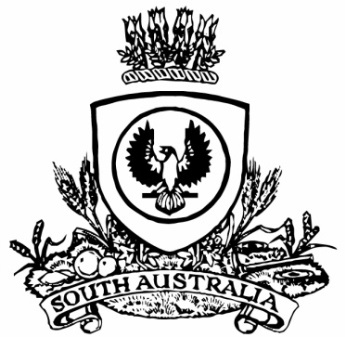 THE SOUTH AUSTRALIANGOVERNMENT GAZETTEPublished by AuthorityAdelaide, Thursday, 5 August 2021ContentsGovernor’s InstrumentsAppointmentsDepartment of the Premier and CabinetAdelaide, 5 August 2021His Excellency the Governor in Executive Council has been pleased to appoint the Honourable Daniel Cornelis van Holst Pellekaan, MP, Minister for Energy and Mining to be also Acting Minister for Health and Wellbeing for the period from 7 August 2021 to 15 August 2021 inclusive, during the absence of the Honourable Stephen Graham Wade, MLC.By command,Steven Spence MarshallPremierHEAC-2021-00034Department of the Premier and CabinetAdelaide, 5 August 2021His Excellency the Governor in Executive Council has been pleased to appoint the Honourable Stephen John Rayden Patterson, MP, Minister for Trade and Investment to be also Acting Minister for Environment and Water for the period from 9 August 2021 to 22 August 2021 inclusive, during the absence of the Honourable David James Speirs, MP.By command,Steven Spence MarshallPremier21EWDEWCS0021Department of the Premier and CabinetAdelaide, 5 August 2021His Excellency the Governor in Executive Council has been pleased to appoint Todd Matthew Grant as a Magistrate commencing on 6 August 2021 - pursuant to the provisions of the Magistrates Act 1983.By command,Steven Spence MarshallPremierAGO0123-21CSDepartment of the Premier and CabinetAdelaide, 5 August 2021His Excellency the Governor in Executive Council has been pleased to appoint Kathryn Ann White as a Magistrate commencing on 12 August 2021 - pursuant to the provisions of the Magistrates Act 1983.By command,Steven Spence MarshallPremierAGO0123-21CSDepartment of the Premier and CabinetAdelaide, 5 August 2021His Excellency the Governor in Executive Council has been pleased to appoint the undermentioned to the Police Disciplinary Tribunal, pursuant to the provisions of the Police Complaints and Discipline Act 2016:Panel Member: from 6 August 2021 until 28 April 2023Todd Matthew GrantPanel Member: from 12 August 2021 until 28 April 2023Kathryn Ann WhiteBy command,Steven Spence MarshallPremierAGO0123-21CSDepartment of the Premier and CabinetAdelaide, 5 August 2021His Excellency the Governor in Executive Council has been pleased to appoint the undermentioned to the Protective Security Officers Disciplinary Tribunal, pursuant to the provisions of the Protective Security Act 2007:Panel Member: from 6 August 2021 until 28 April 2023Todd Matthew GrantPanel Member: from 12 August 2021 until 28 April 2023Kathryn Ann WhiteBy command,Steven Spence MarshallPremierAGO0123-21CSDepartment of the Premier and CabinetAdelaide, 5 August 2021His Excellency the Governor in Executive Council has been pleased to appoint the undermentioned to the Aquaculture Tenure Allocation Board, pursuant to the provisions of the Aquaculture Act 2001:Member: from 5 August 2021 until 31 July 2024Katherine Ngaire ShierlawAlexander Cameron ThammCatherine Jane SayerPresiding Member: from 5 August 2021 until 31 July 2024Katherine Ngaire ShierlawBy command,Steven Spence MarshallPremierMPI21/0020CSProclamationsSouth AustraliaSouth Australian Civil and Administrative Tribunal (Designation of Magistrate as Member of Tribunal) Proclamation 2021under section 18 of the South Australian Civil and Administrative Tribunal Act 20131—Short titleThis proclamation may be cited as the South Australian Civil and Administrative Tribunal (Designation of Magistrate as Member of Tribunal) Proclamation 2021.2—CommencementThis proclamation comes into operation on 12 August 2021.3—Designation of magistrate as member of TribunalThe following magistrate holding office under the Magistrates Act 1983 is designated as a member of the South Australian Civil and Administrative Tribunal:Kathryn Ann WhiteMade by the Governoron the recommendation of the Attorney-General after consultation by the Attorney-General with the President of the South Australian Civil and Administrative Tribunal and the Chief Magistrate and with the advice and consent of the Executive Councilon 5 August 2021South AustraliaSouth Australian Civil and Administrative Tribunal (Designation of Magistrate as Member of Tribunal) Proclamation 2021under section 18 of the South Australian Civil and Administrative Tribunal Act 20131—Short titleThis proclamation may be cited as the South Australian Civil and Administrative Tribunal (Designation of Magistrate as Member of Tribunal) Proclamation 2021.2—CommencementThis proclamation comes into operation on 6 August 2021.3—Designation of magistrate as member of TribunalThe following magistrate holding office under the Magistrates Act 1983 is designated as a member of the South Australian Civil and Administrative Tribunal:Todd Matthew GrantMade by the Governoron the recommendation of the Attorney-General after consultation by the Attorney-General with the President of the South Australian Civil and Administrative Tribunal and the Chief Magistrate and with the advice and consent of the Executive Councilon 5 August 2021South AustraliaYouth Court (Designation and Classification of Magistrate) Proclamation 2021under section 9 of the Youth Court Act 19931—Short titleThis proclamation may be cited as the Youth Court (Designation and Classification of Magistrate) Proclamation 2021.2—CommencementThis proclamation comes into operation on 12 August 2021.3—Designation and classification of magistrateThe magistrate named in Schedule 1 is—	(a)	designated as a magistrate of the Youth Court of South Australia; and	(b)	classified as a member of the Court’s ancillary judiciary.Schedule 1—Magistrate of the CourtKathryn Ann WhiteMade by the Governorwith the advice and consent of the Executive Councilon 5 August 2021South AustraliaYouth Court (Designation and Classification of Magistrate) Proclamation 2021under section 9 of the Youth Court Act 19931—Short titleThis proclamation may be cited as the Youth Court (Designation and Classification of Magistrate) Proclamation 2021.2—CommencementThis proclamation comes into operation on 6 August 2021.3—Designation and classification of magistrateThe magistrate named in Schedule 1 is—	(a)	designated as a magistrate of the Youth Court of South Australia; and	(b)	classified as a member of the Court’s ancillary judiciary.Schedule 1—Magistrate of the CourtTodd Matthew GrantMade by the Governorwith the advice and consent of the Executive Councilon 5 August 2021RegulationsSouth AustraliaWilderness Protection Regulations 2021under the Wilderness Protection Act 1992Contents1	Short title2	Commencement3	Interpretation4	Application of regulations5	Qualifications of wardens6	Entry to wilderness protection areas and zones7	Opening and closing of wilderness protection areas and zones8	Setting aside wilderness protection area or wilderness protection zone or part of area or zone for particular use9	Use of vehicles10	Use of aircraft11	Use of vessels12	Camping13	Fires14	Possession and use of chainsaws15	Use of generators and alternators16	Use of metal or mineral detectors17	Possession and use of firearms etc18	Swimming and diving19	Use of caves20	Regulation of certain recreational activities21	Protection of animals22	Possession and use of devices for taking animals23	Seizure of animals etc24	Plants25	Interference with earth etc26	Fossil and geomorphological sites27	Littering28	Pollution of waters29	Abandoned property30	Disorderly behaviour etc31	Other activities subject to relevant authority’s permission32	Compliance with notices and signs33	Compliance with directions of warden34	Permission of relevant authority35	General defenceSchedule 1—Revocation of Wilderness Protection Regulations 20061	Revocation of Wilderness Protection Regulations 20061—Short titleThese regulations may be cited as the Wilderness Protection Regulations 2021.2—CommencementThese regulations come into operation on the day on which they are made.3—Interpretation	(1)	In these regulations, unless the contrary intention appears—Aboriginal person means a person of Aboriginal descent who is accepted as a member by a group in the community who claim Aboriginal descent;Act means the Wilderness Protection Act 1992;aircraft includes a glider or balloon capable of carrying a person;cave means a cave in a wilderness protection area or wilderness protection zone and includes any natural cavity in the earth’s surface;co-managed wilderness protection area means a wilderness protection area in relation to which a co-management agreement is in force under Part 3 Division 4 of the Act;co-managed wilderness protection zone means a wilderness protection zone in relation to which a co-management agreement is in force under Part 3 Division 4 of the Act;co-management agreement means a co-management agreement under Part 3 Division 4 of the Act;co-management board for a co-managed wilderness protection area or co-managed wilderness protection zone means a board established under Part 3 Division 4 of the Act;drive includes ride;exotic plant means a plant that is not a native plant;filming means taking moving or still pictures by any means;motor vehicle has the same meaning as in the Motor Vehicles Act 1959;protected animal has the same meaning as in the National Parks and Wildlife Act 1972;relevant authority means—	(a)	in relation to a co-managed wilderness protection area or a co-managed wilderness protection zone for which there is a co-management board—the co-management board for the wilderness protection area or the wilderness protection area; or	(b)	in any other case—the Director;take has the same meaning as in the National Parks and Wildlife Act 1972;unprotected animal means an animal (including fish and invertebrates) that is not a protected animal;vessel includes a boat, jet-ski, sailboard, raft, pontoon and hovercraft.	(2)	If the co-management board for a co-managed wilderness protection area or co-managed wilderness protection zone is suspended under the Act (by virtue of section 43I of the National Parks and Wildlife Act 1972 as that section applies under section 33A of the Act), a reference in these regulations to the relevant authority will be taken to be a reference to the Director.4—Application of regulations	(1)	These regulations do not apply to a co-managed wilderness protection area or co-managed wilderness protection zone constituted of Aboriginal-owned land.	(2)	A warden is not subject to these regulations in relation to the performance of the warden’s functions or the exercise of the warden’s powers as a warden and a person who is an employee of the Department is not subject to these regulations in relation to the performance of the duties of the person’s employment.5—Qualifications of wardensFor the purposes of section 13(1) of the Act, a person has prescribed qualifications if the person—	(a)	has completed satisfactorily the training necessary for appointment as a police officer of the Commonwealth or a State or a Territory of the Commonwealth; or	(b)	is an employee of the Australian Border Force of the Commonwealth; or	(c)	is a customs officer of the Commonwealth Department of Immigration and Border Protection; or	(d)	is an employee or has, within the 2 years preceding the appointment, been an employee in an administrative unit or department of the government of another State or a Territory of the Commonwealth if the unit or department is responsible for wildlife conservation; or	(e)	holds any other qualification approved by the Minister.6—Entry to wilderness protection areas and zonesA person must not enter or remain in a wilderness protection area or wilderness protection zone unless the appropriate entrance fee fixed by the relevant authority has been paid in respect of the person’s entry into the area or zone.Maximum penalty: $1 250.Expiation fee: $150.7—Opening and closing of wilderness protection areas and zones	(1)	The relevant authority may, by notice in the Gazette—	(a)	give notice of the hours during which a wilderness protection area or wilderness protection zone is open to the public; and	(b)	vary or revoke a notice under paragraph (a).	(2)	The relevant authority may close a wilderness protection area or wilderness protection zone, or part of such an area or zone—	(a)	if a total fire ban is in force in an area that includes all or part of the area or zone, or the risk of uncontrolled fire in the area or zone is, in the relevant authority’s opinion, extreme; or	(b)	if the staff necessary to patrol the area or zone are unavailable; or	(c)	if it is, in the relevant authority’s opinion, in the interest of public safety to close the area or zone; or	(d)	if the closure is in accordance with a plan of management for the area or zone.	(3)	A person must not, without the permission of the relevant authority, enter or remain in a wilderness protection area or wilderness protection zone when the area or zone is closed to the public.Maximum penalty: $1 250.Expiation fee: $100.	(4)	A person must not, without the permission of the relevant authority, enter or remain in a particular part of a wilderness protection area or wilderness protection zone when that part of the area or zone is closed to the public.Maximum penalty: $1 250.Expiation fee: $100.8—Setting aside wilderness protection area or wilderness protection zone or part of area or zone for particular use	(1)	The relevant authority may set aside—	(a)	a wilderness protection area, or part of an area; or	(b)	a wilderness protection zone, or part of a zone,as an area in which a particular activity may be undertaken by persons visiting the wilderness protection area or wilderness protection zone (as the case requires).	(2)	One method by which the relevant authority may set aside the whole or part of a wilderness protection area or wilderness protection zone under subregulation (1) is by notice in the Gazette setting aside the wilderness protection area, or part of that area, or the wilderness protection zone, or a part of that zone, (as the case requires) for that purpose.	(3)	A notice may impose conditions in relation to the activity and the relevant authority may vary or revoke a notice at any time by subsequent notice in the Gazette.	(4)	A person must not contravene or fail to comply with a condition.Maximum penalty: $1 250.Expiation fee: $100.9—Use of vehicles	(1)	A person must not, without the permission of the relevant authority, drive or tow a vehicle in a wilderness protection area or wilderness protection zone except on a road or track set aside for that purpose by the relevant authority.Maximum penalty: $1 250.Expiation fee: $150.	(2)	A person must not, without the permission of the relevant authority, drive a vehicle in a wilderness protection area or wilderness protection zone—	(a)	at a speed exceeding the speed fixed by the relevant authority as the speed limit; or	(b)	if no speed limit has been fixed by the relevant authority—at a speed exceeding 40 kilometres per hour.Maximum penalty: $1 250.Expiation fee: $150.	(3)	A person must not leave a vehicle in a position that obstructs other vehicles from entering, leaving or proceeding along a road or track in a wilderness protection area or wilderness protection zone.Maximum penalty: $1 250.Expiation fee: $150.	(4)	A warden may remove, or cause to be removed, a vehicle left in contravention of subregulation (3) and the relevant authority may recover the costs of removal from the owner of the vehicle as a debt due to the relevant authority.10—Use of aircraft	(1)	A person must not, without the permission of the relevant authority, use an aircraft on land or water in a wilderness protection area or wilderness protection zone.Maximum penalty: $1 250.Expiation fee: $100.	(2)	A person must not, without the permission of the relevant authority, jump into a wilderness protection area or wilderness protection zone from an aircraft or use an aircraft for the purpose of dropping or lowering an object into such an area or zone.Maximum penalty: $1 250.Expiation fee: $150.	(3)	A person must not, without the permission of the relevant authority, fly a drone or other remotely piloted aircraft over a wilderness protection area or wilderness protection zone.Maximum penalty: $1 250.Expiation fee: $100.	(4)	This regulation is subject to any law of the Commonwealth to the contrary.11—Use of vesselsA person must not, without the permission of the relevant authority, launch, or use, a vessel on a lake, river or other body of water in a wilderness protection area or wilderness protection zone unless the water has been set aside by the relevant authority for the use of vessels of that kind.Maximum penalty: $1 250.Expiation fee: $100.12—Camping	(1)	A person must not, without the permission of the relevant authority, camp in a wilderness protection area or wilderness protection zone except in an area set aside for that purpose by the relevant authority.Maximum penalty: $1 250.Expiation fee: $100.	(2)	A person must not camp in a wilderness protection area or wilderness protection zone unless the appropriate camping fee fixed by the relevant authority has been paid in respect of the person’s use of the camping site.Maximum penalty: $1 250.Expiation fee: $100.13—Fires	(1)	A person must not, without the permission of the relevant authority, light, maintain or use a fire in a wilderness protection area or wilderness protection zone in contravention of a ban or restriction imposed by the relevant authority.Maximum penalty: $1 250.Expiation fee: $150.	(2)	A person must not, without the permission of the relevant authority, collect wood or other material in a wilderness protection area or wilderness protection zone, or use wood or other material collected from such an area or zone, to light or maintain a fire.Maximum penalty: $1 250.Expiation fee: $150.	(3)	A person who has lit, maintained or used a fire in a wilderness protection area or wilderness protection zone must not leave the fire unattended.Maximum penalty: $1 250.Expiation fee: $150.14—Possession and use of chainsaws	(1)	Subject to subregulation (2), a person must not, without the permission of the relevant authority, have control of, or carry or use a chainsaw in a wilderness protection area or wilderness protection zone.Maximum penalty: $1 250.Expiation fee: $100.	(2)	A person may have control of, carry or use a chainsaw in a wilderness protection area or wilderness protection zone—	(a)	in the course of exercising powers or performing obligations under an Act or statutory instrument; or	(b)	for the purpose of fighting a bushfire or dealing with any other emergency.15—Use of generators and alternators	(1)	Subject to subregulation (2), a person must not, without the permission of the relevant authority, operate a generator or alternator in a wilderness protection area or wilderness protection zone except in an area set aside for that purpose by the relevant authority.Maximum penalty: $1 250.Expiation fee: $100.	(2)	Subregulation (1) does not apply in relation to the use of a motor vehicle of a kind normally equipped with a generator or alternator.16—Use of metal or mineral detectorsA person must not, without the permission of the relevant authority, use a device for detecting metal or minerals in a wilderness protection area or wilderness protection zone except pursuant to a mining tenement and a proclamation under Part 3 Division 2 of the Act.Maximum penalty: $1 250.Expiation fee: $100.17—Possession and use of firearms etc	(1)	Subject to this regulation, a person must not, without the permission of the relevant authority—	(a)	have control of, carry or use a firearm or other weapon; or	(b)	have control of, carry or use fireworks or explosives,in a wilderness protection area or wilderness protection zone.Maximum penalty: $1 250.Expiation fee: $150.	(2)	Subregulation (1)(a) does not apply to an Aboriginal person in relation to a firearm or other weapon that the person has control of, carries or uses for the purpose of taking animals in accordance with section 68D of the National Parks and Wildlife Act 1972.	(3)	Subregulation (1)(b) does not apply in relation to explosives that a person has control of, carries or uses pursuant to a mining tenement and a proclamation under Part 3 Division 2 of the Act.18—Swimming and divingA person must not, without the permission of the relevant authority, swim or dive in any water in a wilderness protection area or wilderness protection zone except in an area set aside for that purpose by the relevant authority.Maximum penalty: $1 250.Expiation fee: $100.19—Use of cavesA person must not, without the permission of the relevant authority—	(a)	enter a cave except in the company of a warden or person assisting a warden; or	(b)	remove or displace a rock, mineral or fossil in a cave; or	(c)	disturb or interfere with a plant or animal (whether alive or dead) in a cave; or	(d)	touch or interfere with a karstcalcite formation (speleothem) in a cave; or	(e)	urinate or defecate in a cave; or	(f)	deposit organic or inorganic matter in a cave; or	(g)	disturb, touch or interfere with any Aboriginal art or artefact in a cave; or	(h)	use a paint, dye or marker in a cave, or release any substance into the waters of a cave; or	(i)	light a fire or burn any material in a cave; or	(j)	smoke a tobacco product in a cave; or	(k)	dive in the waters of a cave or sink hole.Maximum penalty: $1 250.Expiation fee: $150.20—Regulation of certain recreational activities	(1)	A person must not, without the permission of the relevant authority, engage in—	(a)	climbing rock faces; or	(b)	abseiling; or	(c)	sand boarding (sliding down a sandhill on a board or other thing),in a wilderness protection area or wilderness protection zone except in an area set aside for that purpose by the relevant authority.Maximum penalty: $1 250.Expiation fee: $100.	(2)	A person must not fly model planes or gliders in a wilderness protection area or wilderness protection zone.Maximum penalty: $1 250.Expiation fee: $100.21—Protection of animals	(1)	A person must not, without the permission of the relevant authority or other lawful authority, take, injure, molest or interfere with an unprotected animal in a wilderness protection area or wilderness protection zone.Maximum penalty: $1 250.Expiation fee: $100.	(2)	A person must not, without the permission of the relevant authority, intentionally damage the nest or burrow of an animal in a wilderness protection area or wilderness protection zone.Maximum penalty: $1 250.Expiation fee: $100.	(3)	A person must not, without the permission of the relevant authority or other lawful authority, feed an unprotected animal in a wilderness protection area or wilderness protection zone.Maximum penalty: $1 250.Expiation fee: $100.22—Possession and use of devices for taking animals	(1)	Subject to this regulation, a person must not, without the permission of the relevant authority, while in a wilderness protection area or wilderness protection zone, have control of, carry or use a device designed for the purpose of taking an animal.Maximum penalty: $1 250.Expiation fee: $150.	(2)	Subregulation (1) does not apply to an Aboriginal person in relation to a device that the person has control of, carries or uses for the purpose of taking animals in accordance with section 68D of the National Parks and Wildlife Act 1972.23—Seizure of animals etc	(1)	If an unprotected animal is in a wilderness protection area or wilderness protection zone—	(a)	without the written permission of the relevant authority; or	(b)	with such permission but not under the control of any person,a warden or other person authorised by the relevant authority may—	(c)	capture and sell or otherwise dispose of the animal; or	(d)	destroy the animal.	(2)	The costs of capturing and disposing of an animal or destroying an animal under subregulation (1) are a debt due by the owner of the animal to the Crown.	(3)	An animal that has been captured must not be surrendered to its owner until those costs have been paid.	(4)	If an animal is sold under this regulation, the Crown is entitled to the excess (if any) of the proceeds of the sale over the costs of capturing and selling the animal.24—Plants	(1)	A person must not, without the permission of the relevant authority, take an exotic plant that is growing in a wilderness protection area or wilderness protection zone.Maximum penalty: $1 250.Expiation fee: $100.	(2)	A person must not, without the permission of the relevant authority, bring a plant into a wilderness protection area or wilderness protection zone unless the plant is dead and is brought into the area or zone as food for human consumption.Maximum penalty: $1 250.Expiation fee: $100.25—Interference with earth etcA person must not, without the permission of the relevant authority or other lawful authority—	(a)	remove from a wilderness protection area or wilderness protection zone any—	(i)	soil, rock, mineral or similar material; or	(ii)	wood, mulch or other dead vegetation; or	(iii)	fossil or archaeological remains; or	(b)	dig or otherwise intentionally disturb soil or similar material in a wilderness protection area or wilderness protection zone; or	(c)	intentionally disturb—	(i)	wood, mulch or other dead vegetation in a wilderness protection area or wilderness protection zone; or	(ii)	fossil or archaeological remains in a wilderness protection area or wilderness protection zone.Maximum penalty: $1 250.Expiation fee: $150.26—Fossil and geomorphological sites	(1)	If, in the opinion of the relevant authority, it is necessary or desirable in order to protect a fossil site or a site of geomorphological significance in a wilderness protection area or wilderness protection zone, the relevant authority may, by notice in the Gazette, declare the site to be a fossil site of significance or a site of geomorphological significance.	(2)	A person who, intentionally and without the permission of the relevant authority or other lawful authority, destroys, damages, or disturbs a site that is the subject of a declaration under subregulation (1), is guilty of an offence.Maximum penalty: $15 000.Expiation fee: $1 500.27—Littering	(1)	A person must not, in a wilderness protection area or wilderness protection zone—	(a)	deposit or leave litter or any bottle, broken glass, china, pottery, plastic article, rubbish, refuse or other waste material except in an area or receptacle provided for that purpose; or	(b)	deposit, discharge or leave a noxious, offensive or polluting substance, matter or thing; or	(c)	deposit or leave offal or a dead animal or dung; or	(d)	deposit domestic garbage in a receptacle provided for litter; or	(e)	wilfully break an article of glass, china, pottery, plastic or other brittle material; or	(f)	deposit, discharge or leave a mineral, mineral waste or other industrial waste or by-product.Maximum penalty: $1 250.Expiation fee: $100.	(2)	Subregulation (1) is subject to the rights of a person pursuant to a mining tenement and a proclamation under Part 3 Division 2 of the Act.28—Pollution of watersA person must not foul or pollute any water in a creek, river, well, dam, reservoir or lake in a wilderness protection area or wilderness protection zone.Maximum penalty: $1 250.Expiation fee: $150.29—Abandoned property	(1)	A person must not, without the permission of the relevant authority, abandon or leave unattended for more than 24 hours a vehicle or other personal property in a wilderness protection area or wilderness protection zone.Maximum penalty: $1 250.Expiation fee: $100.	(2)	Subregulation (1) is subject to the rights of a person pursuant to a mining tenement and a proclamation under Part 3 Division 2 of the Act.	(3)	A vehicle or personal property abandoned or left unattended for more than 24 hours in a wilderness protection area or wilderness protection zone may be seized and impounded by a warden.	(4)	The relevant authority may require the owner of a vehicle or personal property seized and impounded under this regulation to pay the cost of seizing, impounding and keeping the vehicle or personal property before returning the vehicle or personal property to the owner.	(5)	If, at the expiration of 1 month after the owner of a vehicle or personal property has been notified of its seizure or impounding, the owner has not—	(a)	paid to the relevant authority the cost of seizing, impounding and keeping the vehicle or personal property; or	(b)	if no such costs are payable—collected the vehicle or personal property,the relevant authority may sell or otherwise dispose of the vehicle or personal property.	(6)	If the owner of a vehicle or personal property seized or impounded under this regulation is unknown or cannot be contacted, the relevant authority may, after the expiration of 1 month after the vehicle or personal property has been seized or impounded, sell or otherwise dispose of the vehicle or personal property.30—Disorderly behaviour etc	(1)	A person must not, in a wilderness protection area or wilderness protection zone, behave in a disorderly, offensive or indecent manner or use offensive or indecent language or create a disturbance.Maximum penalty: $1 250.Expiation fee: $150.	(2)	A person must not, in a wilderness protection area or wilderness protection zone, wilfully obstruct, disturb, interrupt or annoy any other person engaged in the proper use of the area or zone.Maximum penalty: $1 250.Expiation fee: $150.	(3)	A person must not, in a wilderness protection area or wilderness protection zone, throw, roll or discharge any stone, substance or missile to the danger of a person or animal in the area or zone.Maximum penalty: $1 250.Expiation fee: $150.	(4)	A person must not deface, paint, write, cut names or letters, or otherwise make marks or affix bills on trees, rocks, gates, fences, buildings, signs or other property in a wilderness protection area or wilderness protection zone.Maximum penalty: $1 250.Expiation fee: $150.31—Other activities subject to relevant authority’s permission	(1)	A person must not, without the permission of the relevant authority, use or cause to be used, a loud speaker or similar device or other noisy equipment in a wilderness protection area or wilderness protection zone.Maximum penalty: $1 250.Expiation fee: $100.	(2)	A person must not, without the permission of the relevant authority, organise or cause to be organised or attend or participate in a public meeting, demonstration or gathering in a wilderness protection area or wilderness protection zone.Maximum penalty: $1 250.Expiation fee: $100.32—Compliance with notices and signsA person in a wilderness protection area or a wilderness protection zone must not, without the permission of the relevant authority, contravene or fail to comply with a direction given by the relevant authority in the form of a notice or sign displayed in the wilderness protection area or wilderness protection zone.Maximum penalty: $1 250.Expiation fee: $100.33—Compliance with directions of wardenA person must not fail to comply with a reasonable direction or request given by a warden relating to—	(a)	use of a wilderness protection area or wilderness protection zone; or	(b)	conduct and behaviour in a wilderness protection area or wilderness protection zone; or	(c)	safety in a wilderness protection area or wilderness protection zone.Maximum penalty: $1 250.Expiation fee: $150.34—Permission of relevant authority	(1)	A permission granted by the relevant authority under these regulations—	(a)	must be in writing; and	(b)	may be conditional; and	(c)	may be varied or revoked by the relevant authority at any time.	(2)	The permission may apply to a particular person or persons or may, if published in the Gazette, apply generally or to a particular class of persons.	(3)	If the relevant authority grants permission subject to a condition, a person must not contravene or fail to comply with the condition.Maximum penalty: $1 250.Expiation fee: $100.35—General defenceIt is a defence to a charge of an offence against these regulations if the defendant proves that they acted in response to an emergency and that the action was reasonable in the circumstances.Schedule 1—Revocation of Wilderness Protection Regulations 20061—Revocation of Wilderness Protection Regulations 2006The Wilderness Protection Regulations 2006 are revoked.Note—As required by section 10AA(2) of the Subordinate Legislation Act 1978, the Minister has certified that, in the Minister’s opinion, it is necessary or appropriate that these regulations come into operation as set out in these regulations.Made by the Governorwith the advice and consent of the Executive Councilon 5 August 2021No 112 of 2021South AustraliaConstruction Industry Training Fund Regulations 2021under the Construction Industry Training Fund Act 1993Contents1	Short title2	Commencement3	Interpretation4	Sectors of the building and construction industry5	Exemptions—prescribed amount6	Forms7	Penalties8	Notice of variation—prescribed amount9	Adjustment of amount paid—prescribed amount10	Prosecutions11	Records12	Offence13	Items not subject to levy14	Building or construction work—Schedule 1—Maintenance15	Exclusions—Schedule 1—Mining and Petroleum16	Estimated value of building or construction work—Schedule 1ASchedule 1—Revocation of Construction Industry Training Fund Regulations 20081—Short titleThese regulations may be cited as the Construction Industry Training Fund Regulations 2021.2—CommencementThese regulations come into operation on 1 September 2021.3—InterpretationIn these regulations—Act means the Construction Industry Training Fund Act 1993;GST means the tax payable under the GST law;GST law means—	(a)	A New Tax System (Goods and Services Tax) Act 1999 of the Commonwealth; and	(b)	the related legislation of the Commonwealth dealing with the imposition of a tax on the supply of goods, services and other things.4—Sectors of the building and construction industryFor the purposes of section 3(3) of the Act, the sectors of the building and construction industry are constituted as follows:	(a)	The housing sectorThat part of the building and construction industry which carries out building or construction work on, or resulting in, a building that is a residential dwelling unit, or a number of residential dwelling units, each of which contains cooking and bathing facilities and is intended to be used predominantly for long term residential purposes. A building that is a dwelling unit which is part of an educational institution, a hospital or other building offering institutional care or temporary accommodation (such as a motel, hostel or holiday apartment) is not included in the housing sector;	(b)	The commercial sectorThat part of the building and construction industry, other than the housing sector, which carries out building or construction work on, or resulting in, a rigid, fixed and permanent structure with a roof, the intended purpose of which is for the shelter, or the use, of people, plants, machinery, goods or livestock;	(c)	The civil sectorThe remainder of the building and construction industry.5—Exemptions—prescribed amountFor the purposes of section 23(1) of the Act, an amount of $40 000 is prescribed.6—Forms	(1)	A levy paid for the purposes of the Act must be accompanied by information determined by the Board and that information must be given in a manner and form determined by the Board.	(2)	For the purposes of section 23(4)(c) of the Act, an application for the benefit of section 24(4) of the Act must be made to the Board.	(3)	An application or notification to the Board for the purposes of the Act must be accompanied by information determined by the Board and be made or given in a manner and form determined by the Board.	(4)	The Board may require that information be furnished to the Board in the form of a statutory declaration under Part 3 of the Oaths Act 1936.7—PenaltiesFor the purposes of section 25(1)(b) of the Act, the following amounts are prescribed as maximum amounts that may be imposed by the Board under that section if a project owner fails to pay a levy due under the Act in accordance with the requirements of the Act:8—Notice of variation—prescribed amountFor the purposes of section 26 of the Act, an amount of $50 000 is prescribed.9—Adjustment of amount paid—prescribed amountFor the purposes of section 27 of the Act, an amount of $50 000 is prescribed.10—ProsecutionsFor the purposes of section 36(1)(b) of the Act, an offence under Part 4 of the Act is an offence of a prescribed kind.11—Records	(1)	For the purposes of section 37(2)(d) of the Act, a person must keep the following records in relation to building or construction work for which the person is the project owner and which gives rise to a liability to pay a levy under the Act for a period of 5 years from the commencement of that work:	(a)	a copy of all forms submitted to or received from the Board or a collection agency relating to the payment or refund of the levy;	(b)	the date on which the building or construction work commenced;	(c)	the value of the building or construction work;	(d)	the site address of the building or construction work;	(e)	brief details describing the type of building or construction work.	(2)	The Board may, in writing, exempt a person from keeping any of the records referred to in subregulation (1), either in general or in relation to specified work or work of a specified kind, for a period of time specified in the exemption.12—OffenceA person who breaches, or fails to comply with, a provision of these regulations is guilty of an offence.Maximum penalty: $2 500.13—Items not subject to levy	(1)	For the purposes of section 37(2)(g) of the Act (but subject to subregulation (2)), plant or equipment directly associated with mineral, oil or natural gas exploration, production or processing constitute a class of items the cost of which will not be taken into account for the purposes of the calculation or imposition of the levy under the Act.	(2)	Subregulation (1) does not apply in respect of plant or equipment constructed, erected or installed as part of the housing sector or the commercial sector of the building and construction industry (as defined by these regulations).	(3)	For the purposes of section 37(2)(g) of the Act, main or core turbines or generators to be installed at power stations involved in the generation of electricity for the State’s power system constitute a class of items the cost of which will not be taken into account for the purposes of the calculation or imposition of the levy under the Act.14—Building or construction work—Schedule 1—MaintenanceFor the purposes of Schedule 1 clause 1(r) of the Act (but not so as to affect the operation of regulation 15), maintenance work carried out on a building or structure, or on any place, machinery, plant, system, equipment, facility or operation referred to in Schedule 1 of the Act, constitutes building or construction work for the purposes of the Act.15—Exclusions—Schedule 1—Mining and Petroleum	(1)	For the purposes of Schedule 1 clause 2(d) of the Act, the following work associated with any operation under the Petroleum and Geothermal Energy Act 2000, the Petroleum (Submerged Lands) Act 1982, the Mining Act 1971 or the Opal Mining Act 1995 does not constitute building or construction work for the purposes of the Act, provided that it is not carried out in the housing sector or the commercial sector of the building and construction industry (as defined by these regulations):	(a)	earthworks associated with the construction or maintenance of a temporary water supply or temporary access track for a purpose associated with mineral or petroleum exploration activity, and other earthworks associated with such exploration activity;	(b)	excavation work associated with exploration for, or the extraction of, any mineral or petroleum;	(c)	work directly related to the fabrication of a pipeline system used in mineral or petroleum production or processing (but not including associated work such as earthworks, excavation work or the construction of culverts, bridges, drains or structural supports), and subsequent repair work that involves welding or coating a pipeline system (or part of a pipeline system) used in mineral or petroleum production or processing;	(d)	the construction or maintenance of a haul road or track which is—	(i)	in or around a mine or other mineral or petroleum production facility; and	(ii)	directly used in a mineral or petroleum production operation;	(e)	the maintenance of an airstrip or landing pad used in conjunction with a mineral or petroleum production operation;	(f)	work associated with an environmental clean-up or environmental restoration;	(g)	work associated with a mine back-filling operation;	(h)	repair or maintenance work carried out on plant or equipment directly associated with mineral or petroleum exploration, production or processing, or for piloting.	(2)	In subregulation (1)—petroleum has the same meaning as in the Petroleum and Geothermal Energy Act 2000 and includes any other regulated resource within the meaning of that Act.16—Estimated value of building or construction work—Schedule 1AFor the purposes of Schedule 1A clause 1(b)(vi) of the Act, the value of any GST payable in respect of the components referred to in Schedule 1A clause 1(b) is to be regarded as a component of the estimated value of the building or construction work.Schedule 1—Revocation of Construction Industry Training Fund Regulations 2008The Construction Industry Training Fund Regulations 2008 are revoked.Note—As required by section 10AA(2) of the Subordinate Legislation Act 1978, the Minister has certified that, in the Minister’s opinion, it is necessary or appropriate that these regulations come into operation as set out in these regulations.Made by the Governorwith the advice and consent of the Executive Councilon 5 August 2021No 113 of 2021State Government InstrumentsAquaculture Act 2001Grant of Aquaculture LeasesPursuant to the provisions of section 22 of the Aquaculture Act 2001, notice is hereby given of the grant of the following leases for the purpose of aquaculture (temporary holding) in Kellidie Bay, Coffin Bay, South Australia:LA00491LA00492Further details are available for the above lease on the Aquaculture Public Register; which can be found at:http://www.pir.sa.gov.au/aquaculture/aquaculture_public_register or by contacting Aquaculture Leasing & Licensing on 8207 5332.Dated: 2 August 2021Mandee TheilEnvironmental Assessment OfficerEnvironment Protection Act 1993Section 68Vary the Approval of Category B ContainersI, Andrea Kaye Woods, Delegate of the Environment Protection Authority (‘the Authority’), pursuant to section 68 of the Environment Protection Act 1993 (SA) (‘the Act’) hereby: Approve as Category B Containers, subject to the conditions 1, 2, 3 and 4 below, each of the classes of containers identified by reference to the following matters described in the first 4 columns of Schedule 1 of this Notice which are sold in South Australia:(a)	the product which each class of containers shall contain;(b)	the size of the containers;(c)	the type of containers; and(d)	the name of the holders of these approvals.1.	That containers of the class to which the approval relates must bear the refund marking specified by the Authority for containers of that class. The Authority specifies the following refund markings for Category B containers:(1)	“10c refund at collection depots when sold in SA”; or(2)	“10c refund at SA/NT collection depots in State/Territory of purchase”; or(3)	“10c refund at collection depots/points in participating state/territory of purchase”.2.	The holder of the approval must have in place an effective and appropriate waste management arrangement in relation to containers of that class. For the purpose of this approval notice the company named in column 5 of Schedule 1 of this Notice is the nominated super collector.3.	In the case of an approval in relation to category B containers that the waste management arrangement must require the holder of the approval to provide specified super collectors with a declaration in the form determined by the Authority in relation to each sale of such containers by the holder of the approval as soon as practicable after the sale.4.	The holder of these approvals must ensure that if a sticker bearing the refund marking has been approved, and is applied to the container, then the sticker must not be placed on any portion of the opening mechanism or in any other place that would require complete or partial removal of the sticker before the contents may be consumed.ScheduleHousing Improvement Act 2016Rent Control RevocationsWhereas the Minister for Human Services Delegate is satisfied that each of the houses described hereunder has ceased to be unsafe or unsuitable for human habitation for the purposes of the Housing Improvement Act 2016, notice is hereby given that, in exercise of the powers conferred by the said Act, the Minister for Human Services Delegate does hereby revoke the said Rent Control in respect of each property.Dated: 5 August 2021Craig ThompsonHousing Regulator and RegistrarHousing Safety Authority, SAHADelegate of Minister for Human ServicesLand Acquisition Act 1969Section 16Form 5—Notice of Acquisition1.	Notice of acquisitionThe Commissioner of Highways (the Authority), of 50 Flinders Street, Adelaide SA 5000, acquires the following interests in the following land:Comprising an unencumbered estate in fee simple in that piece of land being portion of Allotment 90 in Deposited Plan No 123375 comprised in Certificate of Title Volume 6244 Folio 730, and being the whole of the land identified as Allotment 101 in D126847 lodged in the Lands Titles Office.This notice is given under section 16 of the Land Acquisition Act 1969.2.	CompensationA person who has or had an interest consisting of native title or an alienable interest in the land that is divested or diminished by the acquisition or the enjoyment of which is adversely affected by the acquisition who does not receive an offer of compensation from the Authority may apply to the Authority for compensation.2A.	Payment of professional costs relating to acquisition (section 26B)If you are the owner in fee simple of the land to which this notice relates, you may be entitled to a payment of $10,000 from the Authority for use towards the payment of professional costs in relation to the acquisition of the land.Professional costs include legal costs, valuation costs and any other costs prescribed by the Land Acquisition Regulations 2019.3.	InquiriesInquiries should be directed to:Carlene RussellGPO Box 1533Adelaide SA 5001Telephone: (08) 8343 2512Dated: 3 August 2021The Common Seal of the COMMISSIONER OF HIGHWAYS was hereto affixed by authority of the Commissioner in the presence of:Rocco CarusoManager, Property Acquisition(Authorised Officer)Department for Infrastructure and TransportDIT 2021/01291/01Land Acquisition Act 1969Section 16Form 5—Notice of Acquisition1.	Notice of acquisitionThe Commissioner of Highways (the Authority), of 50 Flinders Street, Adelaide SA 5000, acquires the following interests in the following land:First:	portion of the land comprised in Certificate of Title Volume 6096 Folio 666;Secondly:	portion of the land comprised in Certificate of Title Volume 5140 Folio 939 (being that portion of the free and unrestricted right of way over the land marked “B” on Certificate of Title Volume 5140 Folio 939 appurtenant to Allotment 308 in Filed Plan 15582 that is contained within and forms portion of the said Common Property in Strata Plan 8036 and being the whole of the land identified as Allotment 306 in D127154 lodged in the Lands Titles Office; andThirdly:	portion of the land comprised in Certificates of Title Volume 5026 Folios 555, 556, 557 and 558 (being that portion of the free and unrestricted rights of way over the land marked “A” on Strata Plan SP8127 appurtenant to Units 1, 2 and 3 in SP8127 and to the Common Property in SP8127 (respectively) that are contained within and form portion of the said Common Property in SP8036 and being the whole of the land identified as Allotment 306 in D127154 lodged in the Lands Titles Officeto the intent that the rights of way will merge and be extinguished in the fee simple in the land identified as Allotment 306 in D127154.This notice is given under section 16 of the Land Acquisition Act 1969.2.	CompensationA person who has or had an interest consisting of native title or an alienable interest in the land that is divested or diminished by the acquisition or the enjoyment of which is adversely affected by the acquisition who does not receive an offer of compensation from the Authority may apply to the Authority for compensation.2A.	Payment of professional costs relating to acquisition (section 26B)If you are the owner in fee simple of the land to which this notice relates, you may be entitled to a payment of $10,000 from the Authority for use towards the payment of professional costs in relation to the acquisition of the land.Professional costs include legal costs, valuation costs and any other costs prescribed by the Land Acquisition Regulations 2019.3.	InquiriesInquiries should be directed to:William RidgwayGPO Box 1533Adelaide SA 5001Telephone: (08) 7109 7672Dated: 3 August 2021The Common Seal of the COMMISSIONER OF HIGHWAYS was hereto affixed by authority of the Commissioner in the presence of:Rocco CarusoManager, Property Acquisition(Authorised Officer)Department for Infrastructure and TransportDIT 2020/11307/01Land Acquisition Act 1969Section 16Form 5—Notice of Acquisition1.	Notice of acquisitionThe Commissioner of Highways (the Authority), of 50 Flinders Street, Adelaide SA 5000, acquires the following interests in the following land:Comprising an unencumbered estate in fee simple in that piece of land being portion of Allotment 29 in Deposited Plan No 113416 comprised in Certificate of Title Volume 6181 Folio 637, and being the whole of the land identified as Allotment 291 in D127586 lodged in the Lands Titles Office.This notice is given under section 16 of the Land Acquisition Act 1969.2.	CompensationA person who has or had an interest consisting of native title or an alienable interest in the land that is divested or diminished by the acquisition or the enjoyment of which is adversely affected by the acquisition who does not receive an offer of compensation from the Authority may apply to the Authority for compensation.2A.	Payment of professional costs relating to acquisition (section 26B)If you are the owner in fee simple of the land to which this notice relates, you may be entitled to a payment of $10,000 from the Authority for use towards the payment of professional costs in relation to the acquisition of the land.Professional costs include legal costs, valuation costs and any other costs prescribed by the Land Acquisition Regulations 2019.3.	InquiriesInquiries should be directed to:Carlene RussellGPO Box 1533Adelaide SA 5001Telephone: (08) 8343 2512Dated: 3 August 2021The Common Seal of the COMMISSIONER OF HIGHWAYS was hereto affixed by authority of the Commissioner in the presence of:Rocco CarusoManager, Property Acquisition(Authorised Officer)Department for Infrastructure and TransportDIT 2020/16861/01Land Acquisition Act 1969Section 16Form 5—Notice of Acquisition1.	Notice of acquisitionThe Commissioner of Highways (the Authority), of 50 Flinders Street, Adelaide SA 5000, acquires the following interests in the following land:Comprising an unencumbered estate in fee simple in that piece of land being portion of Allotment 27 in Deposited Plan No 113415 comprised in Certificate of Title Volume 6199 Folio 687, and being the whole of the land identified as Allotment 311 in D127266 lodged in the Lands Titles Office expressly excluding the free and unrestricted right(s) of way over the land marked “A” on D113415.This notice is given under section 16 of the Land Acquisition Act 1969.2.	CompensationA person who has or had an interest consisting of native title or an alienable interest in the land that is divested or diminished by the acquisition or the enjoyment of which is adversely affected by the acquisition who does not receive an offer of compensation from the Authority may apply to the Authority for compensation.2A.	Payment of professional costs relating to acquisition (section 26B)If you are the owner in fee simple of the land to which this notice relates, you may be entitled to a payment of $10,000 from the Authority for use towards the payment of professional costs in relation to the acquisition of the land.Professional costs include legal costs, valuation costs and any other costs prescribed by the Land Acquisition Regulations 2019.3.	InquiriesInquiries should be directed to:Philip CheffirsGPO Box 1533Adelaide SA 5001Telephone: (08) 8343 2575Dated: 3 August 2021The Common Seal of the COMMISSIONER OF HIGHWAYS was hereto affixed by authority of the Commissioner in the presence of:Rocco CarusoManager, Property Acquisition(Authorised Officer)Department for Infrastructure and TransportDIT 2020/16863/01Land Acquisition Act 1969Section 16Form 5—Notice of Acquisition1.	Notice of acquisitionThe Commissioner of Highways (the Authority), of 50 Flinders Street, Adelaide SA 5000, acquires the following interests in the following land:Comprising an unencumbered estate in fee simple in that piece of land being portion of Allotment 11 in Deposited Plan No 113611 comprised in Certificate of Title Volume 6181 Folio 634, and being the whole of the land identified as Allotment 491 in D127645 lodged in the Lands Titles Office.This notice is given under section 16 of the Land Acquisition Act 1969.2.	CompensationA person who has or had an interest consisting of native title or an alienable interest in the land that is divested or diminished by the acquisition or the enjoyment of which is adversely affected by the acquisition who does not receive an offer of compensation from the Authority may apply to the Authority for compensation.2A.	Payment of professional costs relating to acquisition (section 26B)If you are the owner in fee simple of the land to which this notice relates, you may be entitled to a payment of $10,000 from the Authority for use towards the payment of professional costs in relation to the acquisition of the land.Professional costs include legal costs, valuation costs and any other costs prescribed by the Land Acquisition Regulations 2019.3.	InquiriesInquiries should be directed to:Carlene RussellGPO Box 1533Adelaide SA 5001Telephone: (08) 8343 2512Dated: 3 August 2021The Common Seal of the COMMISSIONER OF HIGHWAYS was hereto affixed by authority of the Commissioner in the presence of:Rocco CarusoManager, Property Acquisition(Authorised Officer)Department for Infrastructure and TransportDIT 2020/16888/01Land Acquisition Act 1969Section 16Form 5—Notice of Acquisition1.	Notice of acquisitionThe Commissioner of Highways (the Authority), of 50 Flinders Street, Adelaide SA 5000, acquires the following interests in the following land:First:	Comprising an unencumbered estate in fee simple in that piece of land being portion of Section 264 in Hundred of Cameron comprised in Certificate of Title Volume 5594 Folio 379, and being the whole of the land identified as ‘Allotment 78’ in D127326 lodged in the Lands Titles Office.Secondly:	Comprising an unencumbered estate in fee simple in that piece of land being portion of Section 260 in Hundred of Cameron comprised in Certificate of Title Volume 5594 Folio 379, and being the whole of the land identified as ‘Allotment 77’ in D127326 lodged in the Lands Titles Office.Thirdly:	Comprising an unencumbered estate in fee simple in that piece of land being portion of Section 394 in Hundred of Goyder comprised in Certificate of Title Volume 5720 Folio 145, and being the whole of the land identified as ‘Allotment 58’ in D127141 lodged in the Lands Titles Office.Fourthly:	Comprising an unencumbered estate in fee simple in that piece of land being portion of Section 595 in Hundred of Goyder comprised in Certificate of Title Volume 5739 Folio 226, and being the whole of the land identified as ‘Allotment 56’ in D127142 lodged in the Lands Titles Office.This notice is given under section 16 of the Land Acquisition Act 1969.2.	CompensationA person who has or had an interest consisting of native title or an alienable interest in the land that is divested or diminished by the acquisition or the enjoyment of which is adversely affected by the acquisition who does not receive an offer of compensation from the Authority may apply to the Authority for compensation.2A.	Payment of professional costs relating to acquisition (section 26B)If you are the owner in fee simple of the land to which this notice relates, you may be entitled to a payment of $10,000 from the Authority for use towards the payment of professional costs in relation to the acquisition of the land.Professional costs include legal costs, valuation costs and any other costs prescribed by the Land Acquisition Regulations 2019.3.	InquiriesInquiries should be directed to:Petrula PettasGPO Box 1533Adelaide SA 5001Telephone: (08) 8343 2619Dated: 3 August 2021The Common Seal of the COMMISSIONER OF HIGHWAYS was hereto affixed by authority of the Commissioner in the presence of:Rocco CarusoManager, Property Acquisition(Authorised Officer)Department for Infrastructure and TransportDIT 2020/20057/01Land Acquisition Act 1969Section 16Form 5—Notice of Acquisition1.	Notice of acquisitionThe Commissioner of Highways (the Authority), of 50 Flinders Street, Adelaide SA 5000, acquires the following interests in the following land:First:	Comprising an unencumbered estate in fee simple in that piece of land being portion of Allotment 640 in Filed Plan No 175960 comprised in Certificate of Title Volume 5361 Folio 47, and being the whole of the land identified as Allotments 45 and 46 in D127166 lodged in the Lands Titles Office.Secondly:	Comprising an unencumbered estate in fee simple in that piece of land being portion of Allotment 641 in Filed Plan No 175961 comprised in Certificate of Title Volume 5361 Folio 46, and being the whole of the land identified as Allotment 48 in D127167 lodged in the Lands Titles Office.This notice is given under section 16 of the Land Acquisition Act 1969.2.	CompensationA person who has or had an interest consisting of native title or an alienable interest in the land that is divested or diminished by the acquisition or the enjoyment of which is adversely affected by the acquisition who does not receive an offer of compensation from the Authority may apply to the Authority for compensation.2A.	Payment of professional costs relating to acquisition (section 26B)If you are the owner in fee simple of the land to which this notice relates, you may be entitled to a payment of $10,000 from the Authority for use towards the payment of professional costs in relation to the acquisition of the land.Professional costs include legal costs, valuation costs and any other costs prescribed by the Land Acquisition Regulations 2019.3.	InquiriesInquiries should be directed to:Carlene RussellGPO Box 1533Adelaide SA 5001Telephone: (08) 8343 2512Dated 3 August 2021The Common Seal of the COMMISSIONER OF HIGHWAYS was hereto affixed by authority of the Commissioner in the presence of:Rocco CarusoManager, Property Acquisition(Authorised Officer)Department for Infrastructure and TransportDIT 2020/20064/01Land Acquisition Act 1969Section 16Form 5—Notice of Acquisition1.	Notice of acquisitionThe Commissioner of Highways (the Authority), of 50 Flinders Street, Adelaide SA 5000, acquires the following interests in the following land:First:	Comprising an estate in fee simple in that piece of land being portion of Allotment 690 in Filed Plan No 176010 comprised in Certificate of Title Volume 6081 Folio 170, and being the whole of the land identified as Allotment 7 in D126870 lodged in the Lands Titles Office subject to the easement(s) over the land marked A on Certificate of Title Volume 6081 Folio 170 and described as M on D126870 to the ETSA Corporation (T1792901).Secondly:	Comprising an unencumbered estate in fee simple in that piece of land being portion of Allotment 101 in Deposited Plan No 12123 comprised in Certificate of Title Volume 6081 Folio 171, and being the whole of the land identified as Allotment 11 in D126872 lodged in the Lands Titles Office.This notice is given under section 16 of the Land Acquisition Act 1969.2.	CompensationA person who has or had an interest consisting of native title or an alienable interest in the land that is divested or diminished by the acquisition or the enjoyment of which is adversely affected by the acquisition who does not receive an offer of compensation from the Authority may apply to the Authority for compensation.2A.	Payment of professional costs relating to acquisition (section 26B)If you are the owner in fee simple of the land to which this notice relates, you may be entitled to a payment of $10,000 from the Authority for use towards the payment of professional costs in relation to the acquisition of the land. Professional costs include legal costs, valuation costs and any other costs prescribed by the Land Acquisition Regulations 2019.3.	InquiriesInquiries should be directed to:Petrula PettasGPO Box 1533Adelaide SA 5001Telephone: (08) 8343 2619Dated: 3 August 2021The Common Seal of the COMMISSIONER OF HIGHWAYS was hereto affixed by authority of the Commissioner in the presence of:Rocco CarusoManager, Property Acquisition(Authorised Officer)Department for Infrastructure and TransportDIT 2020/20072/01Land Acquisition Act 1969Section 16Form 5—Notice of Acquisition1.	Notice of acquisitionThe Commissioner of Highways (the Authority), of 50 Flinders Street, Adelaide SA 5000, acquires the following interests in the following land:First:	Comprising an unencumbered estate in fee simple in that piece of land being portion of Allotment 71 in Deposited Plan No 123225 comprised in Certificate of Title Volume 6236 Folio 630, and being the whole of the land identified as Allotment 4 in D126869 lodged in the Lands Titles Office.Secondly:	Comprising an unencumbered estate in fee simple in that piece of land being portion of Piece 97 in Filed Plan No 216746 comprised in Certificate of Title Volume 6236 Folio 630, and being the whole of the land identified as Allotment 5 in D126869 lodged in the Lands Titles Office.This notice is given under section 16 of the Land Acquisition Act 1969.2.	CompensationA person who has or had an interest consisting of native title or an alienable interest in the land that is divested or diminished by the acquisition or the enjoyment of which is adversely affected by the acquisition who does not receive an offer of compensation from the Authority may apply to the Authority for compensation.2A.	Payment of professional costs relating to acquisition (section 26B)If you are the owner in fee simple of the land to which this notice relates, you may be entitled to a payment of $10,000 from the Authority for use towards the payment of professional costs in relation to the acquisition of the land.Professional costs include legal costs, valuation costs and any other costs prescribed by the Land Acquisition Regulations 2019.3.	InquiriesInquiries should be directed to:Carlene RussellGPO Box 1533Adelaide SA 5001Telephone: (08) 8343 2512Date: 3 August 2021The Common Seal of the COMMISSIONER OF HIGHWAYS was hereto affixed by authority of the Commissioner in the presence of:Rocco CarusoManager, Property Acquisition(Authorised Officer)Department for Infrastructure and TransportDIT 2020/20074Livestock Act 1997Section 37Declaration of Livestock Feeding Restrictions in Relation to Pigs 
for the Purposes of Controlling or Eradicating DiseasePursuant to Section 37 of the Livestock Act 1997, and for the purposes of controlling or eradicating African swine fever, Classical swine fever and Foot and mouth disease (being exotic diseases designated by the Minister pursuant to section 4 of the Act), I, Mary Ruth Carr, Chief Inspector of Stock, delegate of the Minister for Primary Industries and Regional Development, do hereby impose the following requirements in relation to feeding pigs:1.	Pigs must not be fed with, or be permitted to feed on:(a)	prohibited pig feed;(b)	any substance that has come in contact with prohibited pig feed.2.	Stock food containing prohibited pig feed must not be collected or stored on a property on which a pig is kept unless the stock food is intended to be consumed by an animal other than a pig.3.	Prohibited pig feed must not be supplied by a person (the supplier) to another person, if the supplier knows or reasonably suspects that the other person intends to feed the material to a pig.4.	This notice does not apply to the following materials and substances:(a)	Milk, milk products or milk by-products which have been:(i)	produced in Australia(ii)	lawfully imported into Australia for the purpose of feeding livestock; or(b)	Material that contain flesh, bones, blood, offal or placental mammal carcases which has been treated by an approved process; or(c)	Any substance that has come into contact with prohibited pig feed, if all the material has been treated by an approved process; or(d)	Materials or substances used in accordance with a permit issued by the Chief Inspector of Stock.DefinitionsIn this Notice:prohibited pig feed means material derived wholly or partly from, or produced by, a placental mammal.stock food has the same meaning as in the Livestock Regulations 2013treated by an approved process in relation to prohibited pig feed means material that:(a)	Is rendered by an Australian Renderers Association Incorporated Accredited plant in accordance with the Australian Standard for the Hygienic Rendering of Animal Products AS 5008:2007, as amended or replaced from time to time;(b)	Is rendered in accordance with a permit issued by the Chief Inspector of Stock, which specifies that the cooking processes is subject to compliance verification that ensure that a core temperature of at least 100°C has been reached for a minimum of 30 minutes; or(c)	In the case of cooking oil or fat, the oil or fat has only been used for cooking in Australia and has been treated in accordance with the National Standard for Recycling of Used Cooking Fats and Oils intended for Animal Feeds, as amended or replaced from time to time.Applications for a Chief Inspector of Stock permit are available from the Chief Inspector of Stock, 33 Flemington Street, Glenside, SA 5065, or GPO Box 1671, Adelaide SA 5001 or by telephone (08) 8207 7900.This Notice shall remain in force until 31 December 2026, unless amended or revoked by a subsequent Notice.Dated: 28 July 2021Mary Ruth CarrChief Inspector of StockDelegate for the Minister of Primary Industries and Regional DevelopmentMental Health Act 2009Authorised Medical PractitionerNotice is hereby given in accordance with Section 93(1) of the Mental Health Act 2009, that the Chief Psychiatrist has determined the following person as an Authorised Medical Practitioner:Nabil ChherawalaA determination will be automatically revoked upon the person being registered as a specialist psychiatrist with the Australian Health Practitioner Regulation Agency and as a fellow of the Royal Australian and New Zealand College of Psychiatrists.Dated: 2 August 2021Dr J. BrayleyChief PsychiatristMental Health Act 2009Section 96Variation of the Determination that Mt Gambier and Districts Health Service is an Approved Treatment CentreNotice is hereby given that the Chief Psychiatrist, pursuant to section 96 of the Act, has varied the determination that Mt Gambier and Districts Health Service, 276-300 Wehl Street North, Mount Gambier, SA 5290 is an Approved Treatment Centre published in the Government Gazette on 30 May 2017 by attaching the following further condition to that determination commencing from 5 August 2021:•	an intervention plan, approved by the Chief Psychiatrist, is in place to monitor and manage the quality and safety of care in the service.Dated: 5 August 2021John BrayleyChief PsychiatristPetroleum and Geothermal Energy Act 2000Amendment of ‘Description of Area’ of Petroleum Production Licence—PPL 239Notice is hereby given that under the provisions of section 82 of the Petroleum and Geothermal Energy Act 2000, pursuant to delegated powers dated 29 June 2018, the ‘Description of Area’ of the abovementioned petroleum production licence has been amended to reflect the consolidation with the area of adjacent petroleum production licence application PPLA 274.The petroleum production licence (PPL 239) granted on 17 August 2011 is hereby amended by substituting the “Description of Area” with the following:All that part of the State of South Australia, bounded as follows:Commencing at a point being the intersection of latitude 27°5715S GDA94 and longitude 139°4220E GDA94, thence west to longitude 139°4110E GDA94, south to latitude 27°5755S GDA94, east to longitude 139°4125E GDA94, south to latitude 27°5845S GDA 2020, west to longitude 139°4000E AGD66, south to latitude 27°5955S GDA 2020, east to longitude 139°4030E GDA 2020, south to latitude 28°0005S GDA 2020, east to longitude 139°4056E GDA 2020, south to latitude 28°0055S GDA 2020, west to longitude 139°4045E GDA 2020, south to latitude 28°0115S GDA 2020, west to longitude 139°4035E GDA 2020, south to latitude 28°0125S GDA 2020, west to longitude 139°4025E GDA 2020, south to latitude 28°0145S GDA 2020, west to longitude 139°4020E GDA 2020, south to latitude 28°0245S GDA 2020, east to longitude 139°4030E GDA 2020, south to latitude 28°0255S GDA 2020, east to longitude 139°4035E GDA 2020, south to latitude 28°0300S GDA 2020, east to longitude 139°4040E GDA 2020, south to latitude 28°0305S GDA 2020, east to longitude 139°4120E GDA 2020, north to latitude 28°0300S GDA 2020, east to longitude 139°4130E GDA 2020, north to latitude 28°0255S GDA 2020, east to longitude 139°4135E GDA 2020, north to latitude 28°0250S GDA 2020, east to longitude 139°4140E GDA 2020, north to latitude 28°0245S GDA 2020, east to longitude 139°4145E GDA 2020, north to latitude 28°0240S GDA 2020, east to longitude 139°4150E GDA 2020, north to latitude 28°0235S GDA 2020, east to longitude 139°4155E GDA 2020, north to latitude 28°0230S GDA 2020, east to longitude 139°4205E GDA 2020, north to latitude 28°0225S GDA 2020, east to longitude 139°4210E GDA 2020, north to latitude 28°0220S GDA 2020, east to longitude 139°4215E GDA 2020, north to latitude 28°0205S GDA 2020, east to longitude 139°4220E AGD66, north to latitude 28°0200S AGD66, east to longitude 139°4240E AGD66, north to latitude 28°0110S AGD66, east to longitude 139°4300E AGD66, north to latitude 28°0100S AGD66, east to longitude 139°4315E GDA94, north to latitude 28°0035S GDA94, east to longitude 139°4335E GDA94, north to latitude 27°5920S GDA94, west to longitude 139°4320E GDA94, north to latitude 27°5850S GDA94, west to longitude 139°4315E GDA94, north to latitude 27°5805S GDA94, west to longitude 139°4255E GDA94, north to latitude 27°5750S GDA94, west to longitude 139°4240E GDA94, north to latitude 27°5740S GDA94, west to longitude 139°4220E GDA94, and north to the point of commencement.AREA: 39.29 square kilometres approximately.Dated: 30 July 2021Barry GoldsteinExecutive DirectorEnergy Resources DivisionDepartment for Energy and MiningDelegate of the Minister for Energy and MiningPetroleum and Geothermal Energy Act 2000Suspension of Gas Storage Exploration Licences—
GSELs 612, 613, 614, 615, 616, 617, 618, 619, 620, 621, 622, 623, 624 and 625Pursuant to section 90 of the Petroleum and Geothermal Energy Act 2000, notice is hereby given that the abovementioned Licences have been suspended for the period indicated below, pursuant to delegated powers dated 29 June 2018.GSELs 612, 613, 614, 615, 616, 617, 618, 619, 620, 621, 622, 623, 624 and 625 for the period from 18 July 2021 to 17 July 2022 inclusive.GSELs 612, 613, 614, 615, 616, 617, 618, 619, 620, 621, 622, 623, 624 and 625 are now due to expire on 31 May 2025.Dated: 27 July 2021Barry A. GoldsteinExecutive DirectorEnergy Resources DivisionDepartment for Energy and MiningDelegate of the Minister for Energy and MiningPetroleum and Geothermal Energy Act 2000CorrigendumApplication for Variation of Pipeline Licence—PL 1In the South Australian Government Gazette No. 50 of 29 July 2021, the first notice published under the Petroleum and Geothermal Energy Act 2000 on page 2940 was incorrect. The notice should be replaced with the following:Pursuant to section 65(6) of the Petroleum and Geothermal Energy Act 2000 (the Act) and Delegated powers dated 29 June 2018, notice is hereby given that Epic Energy South Australia Pty Limited has applied to vary pipeline licence PL 1.The application will be determined on or after 27 August 2021.Description of ApplicationEpic Energy South Australia Pty Limited has applied for a variation to pipeline licence PL 1 and is proposing to construct a lateral pipeline and new pressure reduction metering station from PL 1 in the Bolivar region.Description of AreaBolivar Lateral278751.05mE	6149101.99mN278758.82mE	6149113.25mN278932.83mE	6148993.18mN279125.80mE	6148998.87mN279411.28mE	6148794.15mN279492.28mE	6148340.41mN279532.89mE	6148310.69mNAll coordinates in MGA2020 Zone 54Dated: 30 July 2021Barry A. GoldsteinExecutive DirectorEnergy Resources DivisionDepartment for Energy and MiningDelegate of the Minister for Energy and MiningRoad Traffic Act 1961Authorisation to Operate Breath Analysing InstrumentsI, Grant Stevens, Commissioner of Police, do hereby notify that on and from 23 July 2021, the following persons were authorised by the Commissioner of Police to operate breath analysing instruments as defined in and for the purposes of the:•	Road Traffic Act 1961;•	Harbors and Navigation Act 1993;•	Security and Investigation Industry Act 1995; and•	Rail Safety National Law (South Australia) Act 2012.Grant StevensCommissioner of PoliceReference: 2021-0096Road Traffic Act 1961Authorisation to Operate Breath Analysing InstrumentsI, Grant Stevens, Commissioner of Police, do hereby notify that on and from 23 July 2021, the following persons were authorised by the Commissioner of Police to operate breath analysing instruments as defined in and for the purposes of the:•	Road Traffic Act 1961;•	Harbors and Navigation Act 1993;•	Security and Investigation Industry Act 1995; and•	Rail Safety National Law (South Australia) Act 2012.Grant StevensCommissioner of PoliceReference: 2021-0114Road Traffic Act 1961South AustraliaRoad Traffic (Electric Personal Transporters) Notice No 3 2021under section 161A of the Road Traffic Act 19611	Short titleThis Notice may be cited as the Road Traffic (SA Police E-scooter Trial) Notice 2021.2	OperationThis Notice comes into operation on the day on which it is made, and will cease operation on 31 October 2022.3	InterpretationIn this Notice—Act means the Road Traffic Act 1961;Council means the Corporation of the City of Adelaide;electric personal transporter has the same meaning as in the Road Traffic (Miscellaneous) Regulations 2014;Minister means the Minister to whom the administration of the Act is committed;SA Police means the South Australia Police as composed under the Police Act 1998.4	ApprovalIn accordance with the power under section 161A of the Act, I hereby approve an electric personal transporter to be driven on or over a road.5	ConditionsAn electric personal transporter may be driven:1.	within the Council area designated in the Schedule to this Notice;2.	by a sworn officer of the SA Police;3.	if the electric personal transporter meets the criteria in paragraphs (a) to (d) of the definition of scooter in rule 244A(1) of the Australian Road Rules.6	RevocationThis Notice may be revoked by the Minister or his delegate at any time.7	ExecutionDated: 28 July 2021Hon Corey Wingard MPMinister for Infrastructure and TransportSouth Australian Local Government Grants Commission Act 1992Financial Assistance Grant Program 2021-22I, Vickie Chapman, being the Minister responsible for the administration of the South Australian Local Government Grants Commission Act 1992, hereby state, pursuant to Section 6 of the Act, that:(a)	the total amount available for payment of grants pursuant to this Act for 2021-22 is $171,681,490;(b)	the amount available for payment of general purpose grants within the total amount for 2021-22 is $126,799,812;(c)	the amount available for payment of identified local road grants within the total amount for 2021-22 is $44,881,678;(d)	an amount of $2,571,873 relating to the underpayment of grants for 2020-21 will be added from the funds to be paid to councils during 2021-22, using the grant relativities applied in 2020-21; and(e)	an amount of $85,650,702 relating to the payment of grants for 2021-22 brought forward and paid in June 2021 will be deducted from the funds to be paid to councils during 2021-22.Dated: 28 July 2021Hon Vickie Chapman MPDeputy PremierMinister For Planning And Local GovernmentSuperannuation Funds Management Corporation of South AustraliaElection of One (1) Board Member for the Funds SA BoardClose of NominationsAt the close of nominations at 12 noon on Monday, 19 July 2021, Mr William Griggs was elected unopposed as the only nominated candidate for the position. No election will be necessary.The term of office, being for three years will commence on 2 October 2021 and expire 1 October 2024.Dated: 19 July 2021Mick SherryElectoral CommissionerLocal Government InstrumentsCity of Holdfast BayPassing of CouncillorNotice is hereby given in accordance with section 54(6) of the Local Government Act 1999, that a vacancy has occurred in the office of Councillor for Somerton Ward, due to the passing of Councillor Rosalina (Mikki) Bouchee on 30 July 2021.Dated: 5 August 2021Roberto BriaChief Executive OfficerCity of OnkaparingaRoads (Opening and Closing) Act 1991Road Opening and Closing—Jackson Hill Road, Willunga and The RangeNotice is hereby given, pursuant to section 10 of the Roads (Opening and Closing) Act 1991, that the City of Onkaparinga proposes to make a Road Process Order to:1.	Open as road portions of Allotment 8 in Filed Plan 13761, Allotment 601 in Deposited Plan 89251 and Piece 2 in Filed Plan 40165, more particularly delineated and numbered ‘1’, ‘2’, ‘3’ and ‘4’ on Preliminary Plan 21/0019, forming a re-alignment of the adjoining Public Road.2.	Close portions of the public road (Jackson Hill Road) adjoining Allotment 601 in Deposited Plan 89251 and Piece 1 in Filed Plan 40165, shown more particularly delineated and lettered ‘A’ and ‘B’ on the Preliminary Plan No. 21/0019. Closed Road ‘A’ to be merged with the adjoining Allotment 601 in Deposited Plan 89251 in part exchange for land taken for new road ‘2’ and ‘3’ above. Closed Road ‘B’ to merge with the adjoining Piece 1 in FP 40165 in part exchange for the land taken for new road ‘4’.A copy of the plan and a statement of persons affected are available for public inspection at the offices of the Council at City of Onkaparinga, Ramsay Place, Noarlunga Centre and the Adelaide office of the Surveyor-General during normal office hours.Any application for easement or objection must set out the full name, address and details of the submission and must be fully supported by reasons.The application for easement or objection must be made in writing to the Council at City of Onkaparinga, PO Box 1, Noarlunga Centre 5168 WITHIN 28 DAYS OF THIS NOTICE and a copy must be forwarded to the Surveyor-General at GPO Box 1354, Adelaide 5001. Where a submission is made, the Council will give notification of a meeting at which the matter will be considered. Dated: 5 August 2021Scott AshbyChief Executive OfficerCity of Port Adelaide EnfieldLocal Government Act 1999—Sections 208 and 219Declaration and Naming of Public Road—
Portion of Walkway between Dale Street and Thomas Place, Port AdelaideNotice is hereby given that the City of Port Adelaide Enfield resolved at its meeting held on 14 August 2018, that portion of the land contained in Certificate of Title Volume 5102 Folio 151 and described as Allotment 3 (thoroughfare) in Deposited Plan 34488, and marked ‘A’ on the Preliminary Plan No 18/0052 (‘the Land’), be declared surplus to Council’s requirements and be closed and opened as a public road.Notice is further given that the City of Port Adelaide Enfield resolved at its meeting held on 14 August 2018, that the Land be excluded from classification as Community Land pursuant to section 193 of the Local Government Act 1999.Notice is further given that the City of Port Adelaide Enfield resolved at its meeting held on 14 August 2018, that Council accepts ownership of the Land for road purposes and pursuant to section 208 of the Local Government Act 1999 declares the Land as a public road and assigns the name ‘Thomas Place’ to the Land.Dated: 5 August 2021Mark WithersChief Executive OfficerCity of Port LincolnRoads (Opening and Closing) Act 1991Road Closing—Washington St, Port LincolnNotice is hereby given, pursuant to section 10 of the Roads (Opening and Closing) Act 1991, that the City of Port Lincoln proposes to make a Road Process Order to close and merge with allotment 229 in F179450 the portion of the public road adjoining allotment 229 in F179450 more particularly delineated and lettered A on Preliminary Plan 21/0018.The Preliminary Plan and Statement of Persons Affected is available for Public inspection at the offices of the City of Port Lincoln, Level One, Civic Centre, 60 Tasman Terrace, Port Lincoln SA 5606 (PO Box 1787) and the Adelaide Office of the Surveyor-General during normal office hours. The Preliminary Plan can also be viewed at www.sa.gov.au/roadsactproposals. Any application for easement or objection must set out the full name, address and details of the submission and must be fully supported by reasons. The application for easement or objection must be made in writing to the City of Port Lincoln, Level One, Civic Centre, 60 Tasman Terrace, Port Lincoln SA 5606 or mailed to PO Box 1787, Port Lincoln SA 5606 WITHIN 28 DAYS ON THIS NOTICE and a copy must be forwarded to the Surveyor-General at GPO Box 1354, Adelaide SA 5001. Where a submission is made, the applicant must be prepared to support their submission in person upon Council giving notification of a meeting at which the matter will be considered.Dated: 28 July 2021Dominic De LeoProperty & Facilities ManagerCity of UnleyReview of Elector RepresentationNotice is hereby given that the City of Unley has undertaken a review to determine whether alterations are required in respect to elector representation, including ward boundaries and the composition of Council.Pursuant to the provisions of Section 12(9) of the Local Government Act 1999, notice is hereby given that Council has prepared a second Representation Review Report which details the review process, public consultation undertaken, and a proposal council considers could be carried into effect.A copy of the second Representation Review Report is available:•	on the Council’s website www.unley.sa.gov.au; and•	for inspection at the following Council sites:◦	Civic Centre at 181 Unley Road, Unley (inspection and/or purchase)◦	Unley Civic Centre Library at 181 Unley Road, Unley◦	Goodwood Library at 101 Goodwood Road, Goodwood◦	Clarence Park Community Centre at 72-74 East Avenue, Black Forest◦	Fullarton Park Community Centre at 411 Fullarton Road, Fullarton◦	Unley Community Centre at 18 Arthur Street, Unley◦	Goodwood Community Centre at 32-34 Ross Street, GoodwoodWritten submissions are invited from interested person(s) from Thursday, 5 August 2021 and should be directed to Chief Executive Officer, PO Box 1, Unley 5061 or emailed to pobox1@unley.sa.gov.au by close of business on Tuesday, 31 August 2021. Alternatively, electronic submissions can be made via Your Say Unley https://yoursay.unley.sa.gov.au/elector-representation-review-2021. Any person(s) making a written submission will be invited to appear before an upcoming Council meeting to be heard in respect of their submission.Information regarding the elector representation review can be obtained by contacting Kathryn Goldy, Acting Executive Manager Office of the CEO on (08) 8273 8750 or kgoldy@unley.sa.gov.au. Dated: 5 August 2021Peter TsokasChief Executive OfficerCity of West TorrensRepresentation ReviewNotice is hereby given that the City of West Torrens has undertaken a review to determine whether alterations are required in respect to elector representation, including ward boundaries and the composition of the Council.Representation Review ReportPursuant to section 12(8a) of the Local Government Act 1999, the Council has prepared a Representation Review Report which details the review process, public consultation undertaken and a proposal for the Council’s elected representation that it considers could be carried into effect. A copy of this Report is available on the Council’s website at www.westtorrens.sa.gov.au and for inspection and/or purchase at:•	165 Sir Donald Bradman Drive Hilton 5033; or•	by contacting Liz Johnson on (08) 8416 6333 or by email csu@wtcc.sa.gov.au. Written SubmissionsWritten submissions are invited from interested persons from Thursday, 5 August 2021 and must be received by 5pm on Friday, 27 August 2021. Written submissions should be addressed to:Representation ReviewCity of West TorrensVia mail to: 165 Sir Donald Bradman Drive, Hilton 5033Via email to: csu@wtcc.sa.gov.au In person: 165 Sir Donald Bradman Drive, Hilton 5033Any person(s) making a written submission will be invited to appear, in respect of their submission, before the Tuesday, 7 September 2021 meeting of Council to be held at 7pm in the Civic Centre, 165 Sir Donald Bradman Drive, Hilton.Dated: 5 August 2021Angelo CatinariActing Chief Executive OfficerTown of GawlerNotice of Casual VacancyNotice is given in accordance with section 54(6) of the Local Government Act 1999 that a vacancy has occurred in the office of Area Councillor, due to the resignation of Councillor Ian Tooley effective from 27 July 2021.In accordance with section 6(2)(b) of the Local Government (Elections) Act 1999, a supplementary election will not be held to fill the casual vacancy as the vacancy is for an office other than Mayor, the Council is not divided into wards, there is no other vacancy in the office of a member of the Council and the Council has a policy that supports this position.Dated: 27 July 2021H. InatChief Executive OfficerBarunga West CouncilAdoption of Valuations and Declarations of Rates 2021-2022Notice is hereby given that the Barunga West Council, at a meeting held on 13 July 2021, resolved for the year ending 30 June 2022 as follows:Adoption of ValuationsThat pursuant to Section 167(2) of the Local Government Act 1999, to adopt for rating purposes the Capital Valuations of the Valuer-General, dated 5 July 2021, that are to apply for the area of rating purposes for the 2021/22 financial year, being Capital Valuations totalling $1,609,969,120 comprising $1,584,533,108 for rateable land and $25,436,012 for non-rateable land.Declaration of Differential General RatesTo declare general rates based upon the capital value:•	On rateable land with a category of Residential, Commercial—Shop, Commercial—Office, Commercial—Other, Industrial—Light and Industrial—Other, a rate of 0.3395 cents in the dollar;•	On rateable land with a category of Primary Production a rate of 0.1969 cents in the dollar;•	On rateable land with a category of Vacant a rate of 0.5093 cents in the dollar;Maximum Increase in General RatesThat pursuant to the provisions of Section 153(3) of the Local Government Act 1999, rebates shall be granted to the extent of a 20% maximum increase in rates from the previous years’ general rates raised (FY2020/21), except where the increase is the result of, changes in rebates or concessions, or change in land use, or sub-division or amalgamation of properties, or new building work or development activity, or changes to adjoining properties or Single Farm Enterprise arrangements.Declaration of Fixed ChargePursuant to Sections 151 and 152(1)(c) of the Local Government Act 1999, a fixed charge of $375 be imposed on each separate piece of rateable land within the Council area.Adoption of Community Wastewater Management Scheme Annual Service ChargesThat pursuant to Section 155 of the Local Government Act 1999, Council adopted a service charge on each assessment of rateable and non-rateable land within the Council area to which land Council makes available a Community Wastewater Management System:•	In respect of each effluent unit applying to occupied Port Broughton and Bute allotments a charge of $475 per unit;•	In respect of each effluent unit applying to occupied Fisherman Bay allotments a charge of $550 per unit;•	In respect of each vacant allotment, a charge of $235 per unit.Declaration of Separate Rates—Regional Landscape Levy ValuationsThat pursuant to the new Landscape South Australia Act 2019 formerly the Natural Resources Management Act 2004 and Section 154 of the Local Government Act 1999, the Council declares, in respect of the year ending 30 June 2022 a separate rate of 0.01460 cents in the dollar on all rateable land in the Council’s area, to raise an amount of $229,107 payable to the Northern and Yorke Natural Resources Management Board.Payment of RatesThat all rates imposed in respect of the year ending 30 June 2022 will fall due in four equal or approximately equal instalments and will fall due as follows:•	15 September 2021;•	1 December 2021;•	1 March 2022; and•	1 June 2022.Dated: 30 July 2021Maree WauchopeChief Executive OfficerThe Berri Barmera CouncilAdoption of Valuations and Declaration of Rates 2021/2022Notice is hereby given that at a meeting of the Council held on Tuesday, 27 July 2021 for the year ending 30 June 2022 it was resolved:1.	To adopt the capital values provided by the Valuer-General totalling $1,535,532,180 of which $1,455,355,847 is in respect to rateable land.2.	To declare differential general rates in respect of all rateable land within its area varying according to its land use as follows:(a)	Residential	.6372 cents in the dollar(b)	Commercial—Shop, Office, Other	.6601 cents in the dollar(c)	Industry—Light, Other	.6705 cents in the dollar(d)	Primary Production	.5733 cents in the dollar(e)	Vacant Land	.5271 cents in the dollar(f)	Other	.7554 cents in the dollar3.	To fix a minimum amount payable by way of general rates of $655.004.	To impose an annual service charge for all properties serviced by the Berri Barmera Community Wastewater Management System (effluent disposal) as follows:$760.00 per unit on each occupied allotment;$724.50 per unit on each vacant allotment.5.	To impose an annual service charge for all properties within the Berri Barmera District area as follows:$234.00	3 bin collection$198.00	2 bin collection$215.00	1 additional red bin collection6.	To declare a separate rate of .0228 cents in the dollar, to recover the amount payable to the Murraylands and Riverland Landscape Board, and to fix a minimum amount payable by way of this separate rate of $5.00.Dated: 27 July 2021Karyn BurtonChief Executive OfficerDistrict Council of Karoonda East MurrayAdoption of Valuation and Declaration of Rates for 2021/2022Notice is hereby given that the District Council of Karoonda East Murray at its Ordinary Council Meeting held on 13 July 2021, resolved the following:1.	Adopted the most recent valuations of the Valuer-General available to the Council of Capital Values which are to apply to land in the area of the Council for rating purposes with the total valuations being $336,395,040 (including non-rateable land of $9,034,000).2.	Declared a general rate of 0.4616 cents in the dollar of the Capital Value of rateable land for all properties.3.	Imposed the minimum amount payable by way of rates in respect of any one piece of rateable land in the Council area to be $375.00.4	Imposed an annual service charge based on the nature and level of usage of the service and varying according to whether the land is vacant or occupied on all land to which Council provides or makes available the prescribed services for the collection, treatment or disposal of waste known as Community Wastewater Management System in respect of all land serviced by this scheme as follows:•	Occupied $475.00 per property unit•	Unoccupied $450.00 per property5.	Imposed the annual service charges of $150.00 for the provision of a kerbside collection service and $250.00 for the supply of an additional mobile garbage bin to land which the service is provided located within the collection zone.6.	Declared a separate rate of 0.02148 cents in the dollar, based on the capital value of rateable land within the Council’s area and within the area of the Murraylands and Riverland Landscape Board in order to recover the amount payable to the Board.Dated: 5 August 2021Martin BorgasChief Executive OfficerPort Pirie Regional CouncilRepresentation ReviewPursuant to the provisions of Section 12(7) of the Local Government Act 1999, notice is hereby given that the Port Pirie Regional Council has prepared a Representation Options Paper that examines the advantages and disadvantages of various options available to the Council with respect to its composition and ward structure.Copies of the Representation Options Paper are available for inspection and/or purchase at the following locations:•	the Council’s website (https://www.pirie.sa.gov.au/) •	Port Pirie Council Administration Office, 115 Ellen Street, Port Pirie•	Port Pirie Library, 3 Wandearah Road, Port Pirie•	Crystal Brook Library, Bowman Street, Crystal BrookInterested persons are invited to make written submissions to the Chief Executive Officer of the Council by close of business on Friday, 27 August by email (ceo@pirie.sa.gov.au) or by post (PO Box 45, Port Pirie SA 5540).Information regarding the Representation Review can be obtained by contacting Mr Peter Ackland, Chief Executive Officer, by telephone (08) 8633 9777 or by email ceo@pirie.sa.gov.au. A copy of this notice can be inspected at the following website address: https://www.pirie.sa.gov.au/ Dated: 5 August 2021Peter AcklandChief Executive OfficerDistrict Council of Streaky BayPublic NoticeAdoption of the Aerodrome Fees 2021-2022Notice is hereby given that at its Special Council Meeting held on 30 July 2021 the District Council of Streaky Bay resolved to increase the Landing Fees for the Streaky Bay Aerodrome to for 2021-2022:Landing Fees per 1000kg MTOW—$9.40 (minimum charge $9.40)Dated: 30 July 2021Penny WilliamsActing Chief Executive OfficerDistrict Council of Streaky BayPublic NoticeAdoption of the Annual Business Plan Budget, Adoption of Declaration of Rates 2021-2022Notice is hereby given that at its Special Council Meeting held on 30 July 2021 the District Council of Streaky Bay resolved the following:Adoption of the Annual Business Plan 2021-2022That Council, pursuant to the provisions of Section 123(6) of the Local Government Act 1999 and Regulation 5A of the Local Government (Financial Management) Regulations 2011 adopt the Annual Business Plan 2021-2022, for the financial year ending 30 June 2022.Adoption of the Annual Budget 2021-2022That Council, pursuant to Section 123(7) of the Local Government Act 1999 and Regulation 7 of the Local Government (Financial Management) Regulations 2011, adopt the Annual Budget for the financial year ending 30 June 2022, as presented in the Annual Business Plan 2021-2022 which includes:(a)	a budgeted income statement, balance sheet and statement of cash flows, presented in a manner consistent with the Model Financial Statements;(b)	a statement whether projected operating income is sufficient to meet projected operating expenses for the relevant financial year; and(c)	a summary of operating and capital investment activities presented in a manner consistent with the note in the Model Financial Statements entitled Uniform Presentation of Finances; and estimates with respect to the Council’s operating surplus ratio, asset sustainability ratio and net financial liabilities ratio presented in a manner consistent with the note in the Model Financial Statements.Adoption of ValuationsThat Council, pursuant to Section 167(2)(a) of the Local Government Act 1999, for the financial year ending 30 June 2022, and its role under Section 6, 7 and 8 of the Local Government Act 1999, adopt for rating purposes, the most recent valuations of the Valuer-General available to the Council of the Site Value of land within the Council’s area, totalling $374,352,560 or rateable land, and hereby specifies 30 July 2021 as the day from which such valuations shall become and be the valuations of Council, subject to such alterations as may appear necessary.Attribution of Land Uses(a)	the numbers indicated against the various categories of land use prescribed by the Local Government (General) Regulations 2013 Regulation 14(1), be used to designate land uses in the Assessment Book;(b)	the use indicated by those numbers in respect of each separate assessment of land described in the Assessment Book on this date be attributed to each such assessment respectively; and(c)	reference in this resolution to land being of a certain category use means the use indicated by that category number in the Regulations.Residential Rate CapThat Council, pursuant to Section 153(3) of the Local Government Act 1999, for the financial year ending 30 June 2022, has determined not to fix a maximum increase in the general rate charged on rateable land that constitutes the principal place of residence of a principal ratepayer.Declaration of RatesThat Council, having taken into consideration the general principles of rating contained in Section 150 of the Local Government Act 1999 and having observed the requirements of Section 153 of the Local Government Act 1999, pursuant to Sections 151(1)(c), 152 (1)(c), 153(1)(b) and 156(1)(c) of the Local Government Act 1999, the Council, for the financial year ending 30 June 2022:Declares differential rates on the basis of locality and land use as follows:In the Neighbourhood zone•	(0.7525) cents in the dollar of the Site Value of rateable land of categories 1, 8 and 9 use;•	(1.0249) cents in the dollar of the Site Value of rateable land of categories 2, 3, 4, 5 and 6 use;•	(0.4616) cents in the dollar of the Site Value of rateable land of category 7 use;In the Town Activity Centre zone•	(0.7525) cents in the dollar of the Site Value of rateable land of category 1 use;•	(1.4300) cents in the dollar of the Site Value of rateable land of categories 2, 3, 4, 5, 6, 8 and 9 use;In the Strategic Employment zones•	(0.7525) cents in the dollar of the Site Value of rateable land of category 1 use;•	(1.0249) cents in the dollar of the Site Value of rateable land of categories 2, 3, 4, 5, 6, 8 and 9 use;•	(0.4616) cents in the dollar of the Site Value of rateable land of category 7 use;In the Rural Aquaculture zone•	(0.4616) cents in the dollar of the Site Value of rateable land of category 7 and 8 use;In the Rural zone•	(0.6750) cents in the dollar of the Site Value of rateable land of categories 1, 2, 3, 6 and 9 use;•	(28.6900) cents in the dollar of the Site Value of rateable land of category 4 use;•	(0.4616) cents in the dollar of the Site Value of rateable land of categories 5, 7 and 8 use;In the Employment (Bulk Handling) zone•	(28.6900) cents in the dollar of the Site Value of rateable land of all category uses;In the Deferred Urban zone•	(0.4616) cents in the dollar of the Site Value of rateable land of categories 1, 2, 3, 4, 5, 6, and 7 use;•	(0.6750) cents in the dollar of the Site Value of rateable land of categories 8 & 9 use;In the Caravan and Tourist Park zone•	(1.4300) cents in the dollar of the Site Value of rateable land of category 4 use;In the Township, Rural Settlement and Rural Shack Settlement zones•	(0.6750) cents in the dollar of the Site Value of rateable land of all categories;In the Conservation Visitor Experience zone•	(0.6750) cents in the dollar of the Site Value of rateable land of categories 1, 2, 3, 5, 6, 8 and 9 use;•	(1.4300) cents in the dollar of the Site Value of rateable land of category 4 use;•	(0.4616) cents in the dollar of the Site Value of rateable land of category 7 use;In the Rural Living, Rural Neighbourhood, and Recreation zones•	(0.6750) cents in the dollar of the Site Value of rateable land of categories 1, 2, 3, 4, 5, 6, 8 and 9 use;•	(0.4616) cents in the dollar of the Site Value of rateable land of category 7 use;Where each of the above zones is a defined zone within the Planning, Development and Infrastructure Act 2016.Fixed ChargeThe Council has imposed a fixed charge of $640.00. The fixed charge is levied against the whole of an allotment (including land under a separate lease or licence) and only one fixed charge is levied against two or more pieces of adjoining land (whether intercepted by a road or not) if they are owned by the same owner and occupied by the same occupier. The reasons for imposing a fixed charge are:•	the Council considers it appropriate that all rateable properties make a contribution to the cost of administering the Council’s activities;•	the Council considers it appropriate that all rateable properties make a contribution to the cost of creating and maintaining the physical infrastructure that supports each.Annual Service ChargePursuant to Section 155 of the Local Government Act 1999 and in accordance with Regulation 12(4)(b) of the Local Government (General) Regulations 2013, the Council imposes an annual service charges as set out below:•	$491.00 on all applicable land; to which it provides or makes available the Community Wastewater Management Systems, being services for the collection and disposal of waste.•	$200.00 on all applicable land to all properties within the Waste Management Collection service area that have an occupiable dwelling, outbuilding or other class of structure and those en-route that are outside of collection areas that receive a Waste Management Collection service.Regional Landscape Levy (RL Levy)Pursuant to Section 95 of the Landscape South Australia Act 2019 the Council declares variable separate rates, in respect of all rateable land in the area of the Eyre Peninsula Landscape Board and within the area of the Council in order to recoup the amount of $167,320 being Council’s contribution to the Board for the period ending 30 June 2022. The rates are as below:Residential	$79.43Commercial	$119.14Industrial	$119.14Primary Producers	$158.86Other & Vacant Land	$79.43Schedule of Fees and ChargesThat Council, pursuant to Section 188 of the Local Government Act 1999 adopt the fees and charges for the financial year ending 30 June 2022.Dated: 30 July 2021Penny WilliamsActing Chief Executive OfficerWakefield Regional CouncilAdoption of Valuations and Declaration of Rates 2021-22Notice is hereby given that at its meeting held on 28 July 2021, Wakefield Regional Council, in exercise of its powers contained in Chapter 10 of the Local Government Act 1999, for the financial year ending 30 June 2022:Adoption of ValuationAdopted the most recent valuation made by the Valuer-General of capital value in relation to the area of the Council, that being the valuation listing of 23 July 2021 showing a total assessment for the district of $2,526,021,040.Fixed ChargeDeclared a fixed charge of $320 on rateable property within its area.Declaration of Differential General RatesDeclared differential general rates on property within its area based on land use as follows:•	on rateable land of Category (a), (Residential), a rate of 0.4096 cents in the dollar;•	on rateable land of Category (b) (Commercial Shop), Category (c) (Commercial Office), and Category (d) (Commercial Other), a rate of 0.6420 cents in the dollar;•	on rateable land of Category (e) (Industry Light) and Category (f) (Industry Other), a rate of 0.6329 cents in the dollar;•	on rateable land assigned Category (g) (Primary Production), a rate of 0.2851 cents in the dollar;•	on rateable land assigned Category (h) (Vacant) , a rate of 1.6955 cents in the dollar; and•	on rateable land assigned Category (i) (Other), a rate of 0.4269 cents in the dollar.Community Wastewater Management Schemes Service ChargesDeclared service charges for the purposes of recovering from ratepayers who will benefit from the authorised Community Wastewater Management Schemes for the disposal of sewerage effluent, the capital cost of the work and the cost of the maintenance and operation thereof, of $499.00 in respect of land which is occupied and $383.00 in respect of land which is vacant.Waste Collection ChargeDeclared a service charge of $264 for the service known as the Residential (three bin) waste collection service and $234 for the service known as the Commercial (two bin) domestic waste collection service for the purpose of recovering from ratepayers, who will be benefited by the collection of waste, the cost of providing those services.Regional Landscape LevyDeclared a separate rate of 0.015974 cents in the dollar on rateable land within its area for the purpose of raising its contribution to the Regional Landscape levy.Dated: 30 June 2021Andrew MacDonaldChief Executive OfficerWudinna District CouncilAdoption of AssessmentNotice is hereby given that the Wudinna District Council at a meeting held on 20 July 2021 and subsequent meeting held on 30 July 2021 resolved for the 2021-22 financial year as follows:Adoption of ValuationAdopted for rating purposes the capital valuations made by the Valuer-General totalling $390,087,220 for rateable and non-rateable land in the Council area.Declaration of RatesDeclared differential general rates on rateable land within its area by reference to locality as follows:(a)	The whole of the township of Wudinna, a rate of 0.556 cents in the dollar.(b)	The whole of the township of Minnipa, a rate of 0.556 cents in the dollar.(c)	The whole of the township of Kyancutta, a rate of 0.556 cents in the dollar.(d)	The whole of the township of Warramboo, a rate of 0.556 cents in the dollar.(e)	The whole of the township of Yaninee, a rate of 0.556 cents in the dollar.(f)	The whole of the town of Pygery, a rate of 0.556 cents in the dollar.(g)	In respect of all land within the area of the Council not otherwise included as above, a differential general rate of 0.5008 cents in the dollar.Minimum RateDeclared a minimum amount payable by way of rates of $485.00 in respect to all rateable land within the area of Council.Annual Service Charges(a)	Imposed an annual service charge where a septic effluent disposal connection is provided within the Township of Wudinna of $325 per unit for all occupied properties and $290 for all unoccupied properties.(b)	Imposed an annual service charge to properties that have an occupiable dwelling, outbuilding or other class of structure to which the Council provides or makes available the prescribed service of the collection, treatment and disposal of waste via Council’s waste collection service of $224 per mobile garbage bin.Separate RateDeclared a separate rate of $180 based on a proportional basis of expenditure incurred in maintaining the area of the cottage home units within portion Section 175, Hd of Pygery—Wudinna Homes for the Aged identified as being assessments:Natural Resource Management (NRM) LevyDeclared differential separate rates varying on the basis of land use on all rateable land in the area of the Council in order to reimburse the Council for amounts contributed to the Eyre Peninsula Natural Resource Management Board.(a)	A land use of Primary Production, a Separate Rate of $158.86 per assessment;(b)	A land use of:(i)	Commercial(ii)	IndustrialA separate rate of $119.14 per assessment;(c)	A land use of:(i)	Residential(ii)	Vacant Land(iii)	OtherA separate rate of $79.43 per assessment.Dated: 30 July 2021Alan F. McGuireChief Executive OfficerPublic NoticesTrustee Act 1936Public TrusteeEstates of Deceased PersonsIn the matter of the estates of the undermentioned deceased persons:ANDERSON, Randy Rex late of 22 Hilton Avenue Angle Park of no occupation who died 6 June 2018DUFFY, Anthony John late of 4 Devon Street North Goodwood of no occupation who died on or about 21 January 2021HEARN, Kathryn Mary late of 47 Eve Road Bellevue Heights Merchandiser who died 5 March 2021MELVILLE Robert late of 65 Kalgoorlie Avenue Port Noarlunga South Retired Process Worker who died 17 January 2021MUNDAY, Maureen May late of 31 Adelaide Road Victor Harbor of no occupation who died 12 September 2020TALBOT, Cheryl May late of 336 Kensington Road Leabrook of no occupation who died 19 February 2021WHENNAN, Irene Marie-Therese late of 25 Tiparra Avenue of no occupation who died 25 February 2021Notice is hereby given pursuant to the Trustee Act 1936, the Inheritance (Family Provision) Act 1972 and the Family Relationships Act 1975 that all creditors, beneficiaries, and other persons having claims against the said estates are required to send, in writing, to the office of Public Trustee at GPO Box 1338, Adelaide, 5001, full particulars and proof of such claims, on or before the 3 September 2021 otherwise they will be excluded from the distribution of the said estate; and notice is also hereby given that all persons indebted to the said estates are required to pay the amount of their debts to the Public Trustee or proceedings will be taken for the recovery thereof; and all persons having any property belonging to the said estates are forthwith to deliver same to the Public Trustee.Dated: 5 August 2021N. S. RantanenPublic TrusteeNational Electricity LawInitiation of an Urgent Rule Change RequestThe Australian Energy Market Commission (AEMC) gives notice under the National Electricity Law as follows:Under s 95, AEMO has requested the Contingency arrangements for five minute settlement implementation (Ref. ERC0331) proposal. The proposal seeks to provide contingency options for a potential delay to the implementation of the National Electricity Amendment (Five minute settlement) rule 2017 (5MS rule) and the National Electricity Amendment (Global settlement) rule 2018 (GS rule) if this is determined to be necessary. AEMO seeks to delay the implementation of these rules if an issue arises that cannot be managed by AEMO for the successful commencement of 5MS and GS soft start on 1 October 2021. The AEMC intends to expedite the proposal under s 96 as it considers the proposed Rule is urgent, subject to requests not to do so. Written requests not to expedite the proposal must be received by 19 August 2021. Submissions must be received by 2 September 2021.Submissions can be made via the AEMC’s website. Before making a submission, please review the AEMC’s privacy statement on its website. Submissions should be made in accordance with the AEMC’s Guidelines for making written submissions on Rule change proposals. The AEMC publishes all submissions on its website, subject to confidentiality.Written requests should be sent to submissions@aemc.gov.au and cite the reference in the title. Before sending a request, please review the AEMC’s privacy statement on its website.Documents referred to above are available on the AEMC’s website and are available for inspection at the AEMC’s office.Australian Energy Market CommissionLevel 15, 60 Castlereagh StSydney NSW 2000Telephone: (02) 8296 7800www.aemc.gov.auDated: 5 August 2021Notice SubmissionThe South Australian Government Gazette is compiled and published each Thursday. Notices must be submitted before 4 p.m. Tuesday, the week of intended publication.All submissions are formatted per the gazette style and proofs are supplied as soon as possible. Alterations must be returned before 4 p.m. Wednesday.Requests to withdraw submitted notices must be received before 10 a.m. on the day of publication.Gazette notices should be emailed as Word files in the following format:	Title—name of the governing Act/Regulation	Subtitle—brief description of the notice	A structured body of text	Date of authorisation	Name, position, and government department/organisation of the person authorising the noticePlease provide the following information in your email:	Date of intended publication	Contact details of at least two people responsible for the notice content	Name of the person and organisation to be charged for the publication (Local Council and Public notices)	Request for a quote, if required	Purchase order, if requiredEmail:	governmentgazettesa@sa.gov.auPhone:	(08) 7109 7760Website:	www.governmentgazette.sa.gov.auAll instruments appearing in this gazette are to be considered official, and obeyed as suchPrinted and published weekly by authority of S. Smith, Government Printer, South Australia$8.00 per issue (plus postage), $402.00 per annual subscription—GST inclusiveOnline publications: www.governmentgazette.sa.gov.au	(a)	if the value of the unpaid levy does not exceed $500$500	(b)	if the value of the unpaid levy exceeds $500 but does not exceed $10 000$2 500	(c)	if the value of the unpaid levy exceeds $10 000$5 000Column 1Column 2Column 3Column 4Column 5Product NameContainer
Size (mL)Container TypeApproval HolderCollection
ArrangementsMountain Goat Beer375GlassCarlton & United Breweries Pty LtdMarine Stores LtdMountain Goat Beer Organic Steam Ale375Can—AluminiumCarlton & United Breweries Pty LtdMarine Stores LtdMountain Goat Beer Pale Ale375Can—AluminiumCarlton & United Breweries Pty LtdMarine Stores LtdPeroni Libera 0.0%330GlassCarlton & United Breweries Pty LtdMarine Stores LtdTwo Suns Premium Dry330GlassCarlton & United Breweries Pty LtdMarine Stores LtdCruiser Gin Raspberry Flavour275GlassAsahi Premium Beverages Pty LtdMarine Stores LtdGood Tides Hard Seltzer Sparkling Water & Vodka Lemon Lime330Can—AluminiumAsahi Premium Beverages Pty LtdMarine Stores LtdGood Tides Hard Seltzer Sparkling Water & Vodka Raspberry330Can—AluminiumAsahi Premium Beverages Pty LtdMarine Stores LtdVodka Cruiser Its Your Flavour 
Sour Grape275GlassAsahi Premium Beverages Pty LtdMarine Stores LtdVodka Cruiser Limited Edition 
Apple Blackcurrant275GlassAsahi Premium Beverages Pty LtdMarine Stores LtdVodka Cruiser Limited Edition 
Pineapple Coconut275GlassAsahi Premium Beverages Pty LtdMarine Stores LtdVodka Cruiser Limited Edition 
Pink Grapefruit275GlassAsahi Premium Beverages Pty LtdMarine Stores LtdVodka Mudshake Hazelnut Ganache270GlassAsahi Premium Beverages Pty LtdMarine Stores LtdBlack Douglas & Cola Scotch Whisky375Can—AluminiumAsahi Premium Beverages Pty LtdMarine Stores LtdBlack Douglas & Dry Scotch Whisky375Can—AluminiumAsahi Premium Beverages Pty LtdMarine Stores LtdBlack Douglas Zero Scotch & Cola375Can—AluminiumAsahi Premium Beverages Pty LtdMarine Stores LtdBulmers Original Cider330GlassAsahi Premium Beverages Pty LtdMarine Stores LtdCougar Bourbon & Cola375Can—AluminiumAsahi Premium Beverages Pty LtdMarine Stores LtdCougar Zero Bourbon & Cola375Can—AluminiumAsahi Premium Beverages Pty LtdMarine Stores LtdMercury Draught Cider375Can—AluminiumAsahi Premium Beverages Pty LtdMarine Stores LtdMercury Genuine Draught Alcoholic Cider375GlassAsahi Premium Beverages Pty LtdMarine Stores LtdMercury Special Dry Alcoholic Cider375GlassAsahi Premium Beverages Pty LtdMarine Stores LtdActual Vodka Seltzer300Can—AluminiumAsahi Premium Beverages Pty LtdMarine Stores LtdActual Vodka Seltzer + Lime300Can—AluminiumAsahi Premium Beverages Pty LtdMarine Stores LtdLexington Hill Espresso Martini300GlassAsahi Premium Beverages Pty LtdMarine Stores LtdLexington Hill Margarita On The Rocks300GlassAsahi Premium Beverages Pty LtdMarine Stores LtdMercury Built To Last Hard Cider 
Crushed Raspberry375Can—AluminiumAsahi Premium Beverages Pty LtdMarine Stores LtdMercury Hard Cider355GlassAsahi Premium Beverages Pty LtdMarine Stores LtdMercury Hard Cider375Can—AluminiumAsahi Premium Beverages Pty LtdMarine Stores LtdMercury Hard Cider Crushed Passionfruit375AluminiumAsahi Premium Beverages Pty LtdMarine Stores LtdMercury Hard Seltzer Crushed 
Berry & Apple375AluminiumAsahi Premium Beverages Pty LtdMarine Stores LtdMercury Hard Seltzer Sparkling Apple375AluminiumAsahi Premium Beverages Pty LtdMarine Stores LtdPure Blonde Organic Cider375Can—AluminiumAsahi Premium Beverages Pty LtdMarine Stores LtdPure Blonde Organic Cider355GlassAsahi Premium Beverages Pty LtdMarine Stores LtdRusty Yak Ginger Beer330Can—AluminiumAsahi Premium Beverages Pty LtdMarine Stores LtdKingfisher Premium Lager Beer330GlassCarlton & United Breweries Pty LtdMarine Stores LtdAsahi Super Dry330GlassCarlton & United Breweries Pty LtdMarine Stores LtdGrolsch Premium Lager473GlassCarlton & United Breweries Pty LtdMarine Stores LtdGrolsch Premium Lager330GlassCarlton & United Breweries Pty LtdMarine Stores LtdGrolsch Premium Lager500Can—AluminiumCarlton & United Breweries Pty LtdMarine Stores LtdHaagen Gold Lager Beer375Can—AluminiumCarlton & United Breweries Pty LtdMarine Stores LtdHaagen Lager Beer440GlassCarlton & United Breweries Pty LtdMarine Stores LtdHaagen Lager Beer330GlassCarlton & United Breweries Pty LtdMarine Stores LtdHaagen Premium Light Lager Beer330GlassCarlton & United Breweries Pty LtdMarine Stores LtdGrolsch Premium Lager710GlassCarlton & United Breweries Pty LtdMarine Stores LtdGrolsch Premium Lager1,500GlassCarlton & United Breweries Pty LtdMarine Stores LtdHaagen Low Carb Beer330GlassCarlton & United Breweries Pty LtdMarine Stores LtdHaagen Blonde Low Carb Beer 4.7%375Can—AluminiumCarlton & United Breweries Pty LtdMarine Stores LtdAsahi Super Dry2,000Can—AluminiumCarlton & United Breweries Pty LtdMarine Stores LtdAsahi Super Dry1,000Can—AluminiumCarlton & United Breweries Pty LtdMarine Stores LtdCricketers Arms Lager330GlassCarlton & United Breweries Pty LtdMarine Stores LtdCricketers Arms IPA330GlassCarlton & United Breweries Pty LtdMarine Stores LtdCricketers Arms Lager330GlassCarlton & United Breweries Pty LtdMarine Stores LtdCricketers Arms Mid On330GlassCarlton & United Breweries Pty LtdMarine Stores LtdNZ Pure Summer Lager330GlassCarlton & United Breweries Pty LtdMarine Stores LtdAsahi Dry Black334GlassCarlton & United Breweries Pty LtdMarine Stores LtdKingfisher Strong 7.2%300GlassCarlton & United Breweries Pty LtdMarine Stores LtdCricketers Arms Captains IPA330GlassCarlton & United Breweries Pty LtdMarine Stores LtdCricketers Arms Spearhead Pale Ale330GlassCarlton & United Breweries Pty LtdMarine Stores LtdCricketers Arms Journey Man330Can—AluminiumCarlton & United Breweries Pty LtdMarine Stores LtdCricketers Arms Keepers Lager330Can—AluminiumCarlton & United Breweries Pty LtdMarine Stores LtdCricketers Arms Spearhead Pale Ale330Can—AluminiumCarlton & United Breweries Pty LtdMarine Stores LtdAsahi Super Dry500Can—AluminiumCarlton & United Breweries Pty LtdMarine Stores LtdCricketers Arms Scorcher Summer Ale330Can—AluminiumCarlton & United Breweries Pty LtdMarine Stores LtdCricketers Arms Scorcher Summer Ale330GlassCarlton & United Breweries Pty LtdMarine Stores LtdAsahi Soukai330GlassCarlton & United Breweries Pty LtdMarine Stores LtdCricketers Arms Session Ale375Can—AluminiumCarlton & United Breweries Pty LtdMarine Stores LtdPilsner Urquell330GlassCarlton & United Breweries Pty LtdMarine Stores LtdGrolsch Premium Lager450GlassCarlton & United Breweries Pty LtdMarine Stores LtdGrolsch Premium Lager330GlassCarlton & United Breweries Pty LtdMarine Stores LtdPeroni Nastro Azzurro330GlassCarlton & United Breweries Pty LtdMarine Stores LtdPeroni Nastro Azzurro Leggera330GlassCarlton & United Breweries Pty LtdMarine Stores LtdAsahi Super Dry350Can—AluminiumCarlton & United Breweries Pty LtdMarine Stores LtdCricketers Arms Pale Ale375Can—AluminiumCarlton & United Breweries Pty LtdMarine Stores LtdPeroni Nastro Azzurro330Can—AluminiumCarlton & United Breweries Pty LtdMarine Stores LtdCricketers Arms Pale Ale330GlassCarlton & United Breweries Pty LtdMarine Stores LtdPeroni Red330GlassCarlton & United Breweries Pty LtdMarine Stores LtdAshai Super Dry330GlassCarlton & United Breweries Pty LtdMarine Stores LtdPeroni Libera 0.0% Italiana330GlassCarlton & United Breweries Pty LtdMarine Stores LtdSchweppes Bitter Lemon300GlassAsahi Beverages Pty LtdMarine Stores LtdSchweppes Dry Ginger Ale300GlassAsahi Beverages Pty LtdMarine Stores LtdSchweppes Lemon & Lime Mineral Water300GlassAsahi Beverages Pty LtdMarine Stores LtdSchweppes Lemon Lime & Bitters300GlassAsahi Beverages Pty LtdMarine Stores LtdSchweppes Lemonade300GlassAsahi Beverages Pty LtdMarine Stores LtdSchweppes Natural Mineral Water300GlassAsahi Beverages Pty LtdMarine Stores LtdSchweppes Tonic Water300GlassAsahi Beverages Pty LtdMarine Stores LtdSchweppes Indian Tonic Water300GlassAsahi Beverages Pty LtdMarine Stores LtdSchweppes Soda Water300GlassAsahi Beverages Pty LtdMarine Stores LtdSchweppes Australian Sparkling 
Mineral Water750GlassAsahi Beverages Pty LtdMarine Stores LtdSchweppes Australian Sparkling 
Mineral Water300GlassAsahi Beverages Pty LtdMarine Stores LtdAgrum Collection Blood Orange Flavour300GlassAsahi Beverages Pty LtdMarine Stores LtdAgrum Collection Citrus Blend Flavour300GlassAsahi Beverages Pty LtdMarine Stores LtdPepsi300GlassAsahi Beverages Pty LtdMarine Stores LtdPepsi Max300GlassAsahi Beverages Pty LtdMarine Stores LtdSchweppes Natural Mineral Water 
Lemon & Lime300GlassAsahi Beverages Pty LtdMarine Stores LtdSchweppes Natural Mineral Water 
Orange & Mango300GlassAsahi Beverages Pty LtdMarine Stores LtdRed Bull Energy Drink330GlassAsahi Beverages Pty LtdMarine Stores LtdSchweppes Dry Ginger Ale Diet300GlassAsahi Beverages Pty LtdMarine Stores LtdSchweppes Lemon Mineral Water300GlassAsahi Beverages Pty LtdMarine Stores LtdSchweppes Natural Mineral Water 
Lemon & Lime300GlassAsahi Beverages Pty LtdMarine Stores LtdSchweppes Natural Mineral Water 
Orange Mango300GlassAsahi Beverages Pty LtdMarine Stores LtdSchweppes Orange & Mango 
Mineral Water300GlassAsahi Beverages Pty LtdMarine Stores LtdSchweppes Soda Water300GlassAsahi Beverages Pty LtdMarine Stores LtdSchweppes Tonic Water Diet300GlassAsahi Beverages Pty LtdMarine Stores LtdSpring Valley Apple Blackcurrant Juice250GlassAsahi Beverages Pty LtdMarine Stores LtdSpring Valley Apple Blackcurrant Juice375GlassAsahi Beverages Pty LtdMarine Stores LtdSpring Valley Apple Juice250GlassAsahi Beverages Pty LtdMarine Stores LtdSpring Valley Apple Juice375GlassAsahi Beverages Pty LtdMarine Stores LtdSpring Valley Mango Banana Nectar250GlassAsahi Beverages Pty LtdMarine Stores LtdSpring Valley Mango Banana Nectar375GlassAsahi Beverages Pty LtdMarine Stores LtdSpring Valley Orange Juice250GlassAsahi Beverages Pty LtdMarine Stores LtdSpring Valley Orange Juice375GlassAsahi Beverages Pty LtdMarine Stores LtdSpring Valley Orange Mango Juice250GlassAsahi Beverages Pty LtdMarine Stores LtdSpring Valley Orange Mango Juice375GlassAsahi Beverages Pty LtdMarine Stores LtdSpring Valley Pineapple Juice250GlassAsahi Beverages Pty LtdMarine Stores LtdSpring Valley Pineapple Juice375GlassAsahi Beverages Pty LtdMarine Stores LtdSpring Valley Tomato Juice250GlassAsahi Beverages Pty LtdMarine Stores LtdSpring Valley Tomato Juice375GlassAsahi Beverages Pty LtdMarine Stores LtdSchweppes Lemon Lime & Bitters300GlassAsahi Beverages Pty LtdMarine Stores LtdSchweppes Lemonade300GlassAsahi Beverages Pty LtdMarine Stores LtdSolo Original Lemon300GlassAsahi Beverages Pty LtdMarine Stores LtdSpring Valley Banana & Berry Nectar375GlassAsahi Beverages Pty LtdMarine Stores LtdSpring Valley Orange and Mango Juice375GlassAsahi Beverages Pty LtdMarine Stores LtdSpring Valley Pineapple Juice375GlassAsahi Beverages Pty LtdMarine Stores LtdPepsi Cola200GlassAsahi Beverages Pty LtdMarine Stores LtdPepsi Max Cola200GlassAsahi Beverages Pty LtdMarine Stores LtdPhoenix Artesian Sparkling Mineral Water300GlassAsahi Beverages Pty LtdMarine Stores LtdPhoenix Artesian Sparkling Mineral Water750GlassAsahi Beverages Pty LtdMarine Stores LtdPhoenix Organic Apple Blackcurrant275GlassAsahi Beverages Pty LtdMarine Stores LtdPhoenix Organic Apple Feijoa275GlassAsahi Beverages Pty LtdMarine Stores LtdPhoenix Organic Apple Guava275GlassAsahi Beverages Pty LtdMarine Stores LtdPhoenix Organic Apple Mango Passion275GlassAsahi Beverages Pty LtdMarine Stores LtdPhoenix Organic Apple Orange Mango275GlassAsahi Beverages Pty LtdMarine Stores LtdPhoenix Organic Apple Peach Raspberry275GlassAsahi Beverages Pty LtdMarine Stores LtdPhoenix Organic Apple Pear275GlassAsahi Beverages Pty LtdMarine Stores LtdPhoenix Organic Juicy Apple275GlassAsahi Beverages Pty LtdMarine Stores LtdVoss Sparkling Spring Water375GlassAsahi Beverages Pty LtdMarine Stores LtdVoss Sparkling Spring Water800GlassAsahi Beverages Pty LtdMarine Stores LtdVoss Still Spring Water375GlassAsahi Beverages Pty LtdMarine Stores LtdVoss Still Spring Water800GlassAsahi Beverages Pty LtdMarine Stores LtdSchweppes Bitters Soda Lime300GlassAsahi Beverages Pty LtdMarine Stores LtdVoss Sparkling Flavoured Lemon Cucumber375GlassAsahi Beverages Pty LtdMarine Stores LtdVoss Sparkling Flavoured 
Tangerine Lemongrass375GlassAsahi Beverages Pty LtdMarine Stores LtdSchweppes Infused Natural Mineral Water Lime300GlassAsahi Beverages Pty LtdMarine Stores LtdSchweppes Infused Natural Mineral Water Raspberry300GlassAsahi Beverages Pty LtdMarine Stores LtdWoolworths Soda Water300GlassAsahi Beverages Pty LtdMarine Stores LtdSchweppes Signature Bright Tonic300GlassAsahi Beverages Pty LtdMarine Stores LtdSchweppes Signature Dry Ginger With Indian Chilli300GlassAsahi Beverages Pty LtdMarine Stores LtdSchweppes Signature Ginger Beer300GlassAsahi Beverages Pty LtdMarine Stores LtdSchweppes Signature Lemonade300GlassAsahi Beverages Pty LtdMarine Stores LtdSchweppes Signature Mexican Lime300GlassAsahi Beverages Pty LtdMarine Stores LtdSchweppes Signature Raspberry300GlassAsahi Beverages Pty LtdMarine Stores LtdSchweppes Signature Soda Water300GlassAsahi Beverages Pty LtdMarine Stores LtdVOSS Lime Mint Flavoured Sparkling Water375GlassAsahi Beverages Pty LtdMarine Stores LtdPhoenix Organic Original Ginger Beer328GlassAsahi Beverages Pty LtdMarine Stores LtdPhoenix Organic Original 
Lemon Lime and Bitters328GlassAsahi Beverages Pty LtdMarine Stores LtdPhoenix Organic Original Lemonade328GlassAsahi Beverages Pty LtdMarine Stores LtdLipton Kombucha Lightly Sparkling 
Apple & Pear330GlassAsahi Beverages Pty LtdMarine Stores LtdLipton Kombucha Lightly Sparkling 
White Peach330GlassAsahi Beverages Pty LtdMarine Stores LtdLipton Kombucha Lighty Sparkling Strawberry & Cranberry330GlassAsahi Beverages Pty LtdMarine Stores LtdLipton Lemon Ice Tea325GlassAsahi Beverages Pty LtdMarine Stores LtdLipton Mango Ice Tea325GlassAsahi Beverages Pty LtdMarine Stores LtdLipton Peach Ice Tea325GlassAsahi Beverages Pty LtdMarine Stores LtdSchweppes Lemon Lime & Bitters 
Zero Sugar300GlassAsahi Beverages Pty LtdMarine Stores LtdRegal Mixers Dry Ginger Ale300GlassAsahi Beverages Pty LtdMarine Stores LtdRegal Mixers Lemon Lime Bitters300GlassAsahi Beverages Pty LtdMarine Stores LtdRegal Mixers Tonic Water300GlassAsahi Beverages Pty LtdMarine Stores LtdPhoenix Organic Energy 
Apple & Lemon330GlassAsahi Beverages Pty LtdMarine Stores LtdPhoenix Organic Energy 
Apple & Pomegranate330GlassAsahi Beverages Pty LtdMarine Stores LtdPhoenix Organic Ginger Ale250GlassAsahi Beverages Pty LtdMarine Stores LtdPhoenix Organic Lemonade250GlassAsahi Beverages Pty LtdMarine Stores LtdPhoenix Organic Original Naturally Refreshing Raspberry Soda328GlassAsahi Beverages Pty LtdMarine Stores LtdPhoenix Organic Original Sparkling Infused Water Cranberry, Lime & Apple 
No Added Sugar330GlassAsahi Beverages Pty LtdMarine Stores LtdPhoenix Organic Original Sparkling Infused Water Feijoa, Lemon & Apple 
No Added Sugar330GlassAsahi Beverages Pty LtdMarine Stores LtdPhoenix Organic Original Sparkling Infused Water Ginger, Lemongrass & Apple 
No Added Sugar330GlassAsahi Beverages Pty LtdMarine Stores LtdPhoenix Organic Original Sparkling Infused Water Watermelon, Limeflower & Apple No Added Sugar330GlassAsahi Beverages Pty LtdMarine Stores LtdPhoenix Organic Original Sparkling Infusion Cranberry, Lime & Apple750GlassAsahi Beverages Pty LtdMarine Stores LtdPhoenix Organic Original Sparkling Infusion Feijoa, Lemon & Apple750GlassAsahi Beverages Pty LtdMarine Stores LtdPhoenix Organic Original Sparkling Infusion Watermelon, 
Limeflower & Apple750GlassAsahi Beverages Pty LtdMarine Stores LtdPhoenix Organic Original Sparkling 
Red Grape Non Alcoholic 
Fruit Drink750GlassAsahi Beverages Pty LtdMarine Stores LtdPhoenix Organic Original Sparkling Rose Rose Style Non Alcoholic 
Fruit Drink750GlassAsahi Beverages Pty LtdMarine Stores LtdPhoenix Organic Original Sparkling 
White Grape Non Alcoholic 
Sparkling Fruit Drink750GlassAsahi Beverages Pty LtdMarine Stores LtdPhoenix Organic Tonic Water250GlassAsahi Beverages Pty LtdMarine Stores LtdRed Bear Vodka & Pineapple375Can—AluminiumAsahi Premium Beverages Pty LtdMarine Stores LtdWoodstock Kentucky Straight 
Bourbon & Cola 10%200Can—AluminiumAsahi Premium Beverages Pty LtdMarine Stores LtdVodka Cruiser Sunny Orange Passionfruit275GlassAsahi Premium Beverages Pty LtdMarine Stores LtdSomersby Apple Cider330GlassAsahi Premium Beverages Pty LtdMarine Stores LtdVodka Cruiser Originals Pom Pom275GlassAsahi Premium Beverages Pty LtdMarine Stores LtdCarlsberg Beer500Can—AluminiumAsahi Premium Beverages Pty LtdMarine Stores LtdHighland Scotch & Cola330GlassAsahi Premium Beverages Pty LtdMarine Stores LtdHighland Scotch & Cola 5%440Can—AluminiumAsahi Premium Beverages Pty LtdMarine Stores LtdHighland Scotch & Cola 7%440Can—AluminiumAsahi Premium Beverages Pty LtdMarine Stores LtdHighland Scotch & Cola 8.0%440Can—AluminiumAsahi Premium Beverages Pty LtdMarine Stores LtdHighland Scotch & Cola 9%375Can—AluminiumAsahi Premium Beverages Pty LtdMarine Stores LtdHighland Scotch & Dry440Can—AluminiumAsahi Premium Beverages Pty LtdMarine Stores LtdHighland Scotch & Dry330GlassAsahi Premium Beverages Pty LtdMarine Stores LtdHighland Scotch & Dry 5%375Can—AluminiumAsahi Premium Beverages Pty LtdMarine Stores LtdHighland Scotch and Cola 7%375Can—AluminiumAsahi Premium Beverages Pty LtdMarine Stores LtdRed Bear Vodka & Passionfruit375Can—AluminiumAsahi Premium Beverages Pty LtdMarine Stores LtdRed Bear Vodka & Raspberry375Can—AluminiumAsahi Premium Beverages Pty LtdMarine Stores LtdVodka Cruiser Black330GlassAsahi Premium Beverages Pty LtdMarine Stores LtdVodka Cruiser Black375Can—AluminiumAsahi Premium Beverages Pty LtdMarine Stores LtdVodka Cruiser Black 7% Lemon Lime330GlassAsahi Premium Beverages Pty LtdMarine Stores LtdVodka Cruiser Black 7% Pineapple330GlassAsahi Premium Beverages Pty LtdMarine Stores LtdVodka Cruiser Black 7% Raspberry330GlassAsahi Premium Beverages Pty LtdMarine Stores LtdVodka Cruiser Black Cherry275GlassAsahi Premium Beverages Pty LtdMarine Stores LtdVodka Cruiser Blueberry275GlassAsahi Premium Beverages Pty LtdMarine Stores LtdVodka Cruiser Californian Orange330GlassAsahi Premium Beverages Pty LtdMarine Stores LtdVodka Cruiser Green Apple275GlassAsahi Premium Beverages Pty LtdMarine Stores LtdVodka Cruiser Guava275GlassAsahi Premium Beverages Pty LtdMarine Stores LtdVodka Cruiser Ice330GlassAsahi Premium Beverages Pty LtdMarine Stores LtdVodka Cruiser Ice275GlassAsahi Premium Beverages Pty LtdMarine Stores LtdVodka Cruiser Ice300Can—AluminiumAsahi Premium Beverages Pty LtdMarine Stores LtdVodka Cruiser Juicey Tropical275GlassAsahi Premium Beverages Pty LtdMarine Stores LtdVodka Cruiser Lemon275GlassAsahi Premium Beverages Pty LtdMarine Stores LtdVodka Cruiser Lime275GlassAsahi Premium Beverages Pty LtdMarine Stores LtdVodka Cruiser Mango275GlassAsahi Premium Beverages Pty LtdMarine Stores LtdVodka Cruiser Melon275GlassAsahi Premium Beverages Pty LtdMarine Stores LtdVodka Cruiser Orange275GlassAsahi Premium Beverages Pty LtdMarine Stores LtdVodka Cruiser Passionfruit275GlassAsahi Premium Beverages Pty LtdMarine Stores LtdVodka Cruiser Peach330GlassAsahi Premium Beverages Pty LtdMarine Stores LtdVodka Cruiser Pineapple275GlassAsahi Premium Beverages Pty LtdMarine Stores LtdVodka Cruiser Pineapple300Can—AluminiumAsahi Premium Beverages Pty LtdMarine Stores LtdVodka Cruiser Raspberry275GlassAsahi Premium Beverages Pty LtdMarine Stores LtdVodka Cruiser Raspberry300Can—AluminiumAsahi Premium Beverages Pty LtdMarine Stores LtdVodka Cruiser Strawberry275GlassAsahi Premium Beverages Pty LtdMarine Stores LtdVodka Mudshake Chocolate270GlassAsahi Premium Beverages Pty LtdMarine Stores LtdWoodstock Black Label Bourbon & Cola440Can—AluminiumAsahi Premium Beverages Pty LtdMarine Stores LtdWoodstock Black Label Bourbon & Cola440Can—AluminiumAsahi Premium Beverages Pty LtdMarine Stores LtdWoodstock Bourbon & Cola660GlassAsahi Premium Beverages Pty LtdMarine Stores LtdWoodstock Bourbon & Cola330GlassAsahi Premium Beverages Pty LtdMarine Stores LtdWoodstock Bourbon & Cola 5%375Can—AluminiumAsahi Premium Beverages Pty LtdMarine Stores LtdWoodstock Bourbon & Cola 5%330GlassAsahi Premium Beverages Pty LtdMarine Stores LtdWoodstock Bourbon & Cola 7%330GlassAsahi Premium Beverages Pty LtdMarine Stores LtdWoodstock Bourbon & Dry440Can—AluminiumAsahi Premium Beverages Pty LtdMarine Stores LtdWoodstock Bourbon and Cola 7%375Can—AluminiumAsahi Premium Beverages Pty LtdMarine Stores LtdWoodstock Premium Reserve 
Bourbon & Cola Blue 9%375Can—AluminiumAsahi Premium Beverages Pty LtdMarine Stores LtdKristov Cruiser Black Guava330GlassAsahi Premium Beverages Pty LtdMarine Stores LtdKristov Vodka Cruiser Cranberry & Lime275GlassAsahi Premium Beverages Pty LtdMarine Stores LtdKristov Vodka Zero Ice275GlassAsahi Premium Beverages Pty LtdMarine Stores LtdKristov Vodka Zero Raspberry275GlassAsahi Premium Beverages Pty LtdMarine Stores LtdKristov Cruiser Black Cola330GlassAsahi Premium Beverages Pty LtdMarine Stores LtdKristov Vodka Cruiser Orange & Raspberry275GlassAsahi Premium Beverages Pty LtdMarine Stores LtdWoodstock Zero Bourbon & Cola440Can—AluminiumAsahi Premium Beverages Pty LtdMarine Stores LtdWoodstock X Bourbon & Cola 
No Added Sugar440Can—AluminiumAsahi Premium Beverages Pty LtdMarine Stores LtdCruiser Black Genuine 7% Vodka375Can—AluminiumAsahi Premium Beverages Pty LtdMarine Stores LtdCruiser Black Lemon & Lime375Can—AluminiumAsahi Premium Beverages Pty LtdMarine Stores LtdCruiser Black Pineapple375Can—AluminiumAsahi Premium Beverages Pty LtdMarine Stores LtdCruiser Black Raspberry375Can—AluminiumAsahi Premium Beverages Pty LtdMarine Stores LtdWoodstock Kentucky Straight 
Bourbon & Lemonade 5%440Can—AluminiumAsahi Premium Beverages Pty LtdMarine Stores LtdKristov Vodka Cruiser Lychee250GlassAsahi Premium Beverages Pty LtdMarine Stores LtdVodka Cruiser Sugar Free Mixed Berry 5%275GlassAsahi Premium Beverages Pty LtdMarine Stores LtdVodka Cruiser Sugar Free Orange & Mango 5%275GlassAsahi Premium Beverages Pty LtdMarine Stores LtdVodka Cruiser Sugar Free Pine Melon 5%275GlassAsahi Premium Beverages Pty LtdMarine Stores LtdWoodstock Kentucky Straight 
Bourbon & Low Carb Cola 5%440Can—AluminiumAsahi Premium Beverages Pty LtdMarine Stores LtdHighland Scotch Whisky & Cola 5%375Can—AluminiumAsahi Premium Beverages Pty LtdMarine Stores LtdHighland Scotch Whisky & Cola 5%440Can—AluminiumAsahi Premium Beverages Pty LtdMarine Stores LtdHighland Scotch Whisky Cola & Dry 5%440Can—AluminiumAsahi Premium Beverages Pty LtdMarine Stores LtdWoodstock Kentucky Straight 
Bourbon & Cola 5%440Can—AluminiumAsahi Premium Beverages Pty LtdMarine Stores LtdWoodstock Kentucky Straight 
Bourbon & Low Carb Cola 5%440Can—AluminiumAsahi Premium Beverages Pty LtdMarine Stores LtdHighland Scotch Whisky & Cola 6.9%375GlassAsahi Premium Beverages Pty LtdMarine Stores LtdWoodstock Kentucky Straight 
Bourbon & Cola 5%330GlassAsahi Premium Beverages Pty LtdMarine Stores LtdKristov Cruiser Black Ice 6.5%300Can—AluminiumAsahi Premium Beverages Pty LtdMarine Stores LtdKristov Cruiser Black Raspberry 6.5%300Can—AluminiumAsahi Premium Beverages Pty LtdMarine Stores LtdKristov Vodka Cruiser Guava 4.8%250Can—AluminiumAsahi Premium Beverages Pty LtdMarine Stores LtdKristov Vodka Cruiser Pineapple 4.8%250Can—AluminiumAsahi Premium Beverages Pty LtdMarine Stores LtdKristov Vodka Cruiser Raspberry 4.8%250Can—AluminiumAsahi Premium Beverages Pty LtdMarine Stores LtdKristov Vodka Cruiser Electric Pink 4.8%275GlassAsahi Premium Beverages Pty LtdMarine Stores LtdKristov Vodka Cruiser Guava 4.8%275GlassAsahi Premium Beverages Pty LtdMarine Stores LtdKristov Vodka Cruiser Pineapple 4.8%275GlassAsahi Premium Beverages Pty LtdMarine Stores LtdKristov Vodka Crusier Raspberry 4.8%275GlassAsahi Premium Beverages Pty LtdMarine Stores LtdCruiser Apparella Dolce Cider275GlassAsahi Premium Beverages Pty LtdMarine Stores LtdCruiser Lady Luck Blood Orange Vodka275GlassAsahi Premium Beverages Pty LtdMarine Stores LtdCruiser Lady Luck Dry Lime Vodka275GlassAsahi Premium Beverages Pty LtdMarine Stores LtdCruiser Lady Luck Yumberry Vodka275GlassAsahi Premium Beverages Pty LtdMarine Stores LtdCrusier Hummingbird Blonde Lager275GlassAsahi Premium Beverages Pty LtdMarine Stores LtdWoodstock Kentucky Straight 
Bourbon & Cola 6%375Can—AluminiumAsahi Premium Beverages Pty LtdMarine Stores LtdCruiser Lady Luck Pommetini275GlassAsahi Premium Beverages Pty LtdMarine Stores LtdCruiser Black Lemon Lime & Bitters330GlassAsahi Premium Beverages Pty LtdMarine Stores LtdVodka Cruiser Pom Pom275GlassAsahi Premium Beverages Pty LtdMarine Stores LtdVodka Cruiser Pine Lime275GlassAsahi Premium Beverages Pty LtdMarine Stores LtdCruiser Free Lemon & Lime275GlassAsahi Premium Beverages Pty LtdMarine Stores LtdCruiser Free Passion Lychee275GlassAsahi Premium Beverages Pty LtdMarine Stores LtdCruiser Free Pink Grapefruit275GlassAsahi Premium Beverages Pty LtdMarine Stores LtdWoodstock Kentucky Bourbon & Cola 4.0%375Can—AluminiumAsahi Premium Beverages Pty LtdMarine Stores LtdWoodstock Premium Draught 4.6%375Can—AluminiumAsahi Premium Beverages Pty LtdMarine Stores LtdVodka Cruiser Black Ice 6.5%250Can—AluminiumAsahi Premium Beverages Pty LtdMarine Stores LtdVodka Cruiser Black Wild Apple 6.5%250Can—AluminiumAsahi Premium Beverages Pty LtdMarine Stores LtdWoodstock Kentucky Bourbon & Cola 
Mid Strength 3.5%375Can—AluminiumAsahi Premium Beverages Pty LtdMarine Stores LtdHighland Scotch Whisky & Cola 
Mid Strength 3.5%375Can—AluminiumAsahi Premium Beverages Pty LtdMarine Stores LtdVodka Cruiser Ice 3.5%375Can—AluminiumAsahi Premium Beverages Pty LtdMarine Stores LtdVodka Cruiser Pineapple 3.5%375Can—AluminiumAsahi Premium Beverages Pty LtdMarine Stores LtdVodka Cruiser Pom Pom 3.5%375Can—AluminiumAsahi Premium Beverages Pty LtdMarine Stores LtdVodka Cruiser Raspberry 3.5%375Can—AluminiumAsahi Premium Beverages Pty LtdMarine Stores LtdCruiser Mudshake Vodka Mocha270GlassAsahi Premium Beverages Pty LtdMarine Stores LtdWoodstock Kentucky Bourbon & Cola 4.8%355Can—AluminiumAsahi Premium Beverages Pty LtdMarine Stores LtdWoodstock Kentucky Blended 
Bourbon & Dry Cola355Can—AluminiumAsahi Premium Beverages Pty LtdMarine Stores LtdVodka Cruiser Carnivale 4.8%275GlassAsahi Premium Beverages Pty LtdMarine Stores LtdVodka Cruiser Black Vanilla Vodka 
Lime 6.5%330GlassAsahi Premium Beverages Pty LtdMarine Stores LtdVodka Cruiser Rubi Rolla 4.8%275GlassAsahi Premium Beverages Pty LtdMarine Stores LtdVodka Cruiser Lady Luck White Tea Passionflower & Soda 4.8%275GlassAsahi Premium Beverages Pty LtdMarine Stores LtdVodka Cruiser Lemon Berry Fizz275GlassAsahi Premium Beverages Pty LtdMarine Stores LtdVodka Cruiser Manhattan Mulberry275GlassAsahi Premium Beverages Pty LtdMarine Stores LtdVodka Cruiser Sublime Spida275GlassAsahi Premium Beverages Pty LtdMarine Stores LtdVodka Cruiser Tropical Pash275GlassAsahi Premium Beverages Pty LtdMarine Stores LtdVodka Cruiser Blueberry275GlassAsahi Premium Beverages Pty LtdMarine Stores LtdVodka Cruiser Electric Pink275GlassAsahi Premium Beverages Pty LtdMarine Stores LtdVodka Cruiser Guava275GlassAsahi Premium Beverages Pty LtdMarine Stores LtdVodka Cruiser Ice275GlassAsahi Premium Beverages Pty LtdMarine Stores LtdVodka Cruiser Passionfruit275GlassAsahi Premium Beverages Pty LtdMarine Stores LtdVodka Cruiser Pine Lime275GlassAsahi Premium Beverages Pty LtdMarine Stores LtdVodka Cruiser Pineapple275GlassAsahi Premium Beverages Pty LtdMarine Stores LtdVodka Cruiser Pom Pom275GlassAsahi Premium Beverages Pty LtdMarine Stores LtdVodka Cruiser Raspberry275GlassAsahi Premium Beverages Pty LtdMarine Stores LtdVodka Cruiser Rubi Rolla275GlassAsahi Premium Beverages Pty LtdMarine Stores LtdVodka Cruiser and the winner is Carnivale275GlassAsahi Premium Beverages Pty LtdMarine Stores LtdVodka Cruiser Pom Pom375Can—AluminiumAsahi Premium Beverages Pty LtdMarine Stores LtdVodka Cruiser Raspberry375Can—AluminiumAsahi Premium Beverages Pty LtdMarine Stores LtdVodka Cruiser Rubi Rolla375Can—AluminiumAsahi Premium Beverages Pty LtdMarine Stores LtdWoodstock Honey Cola & Kentucky Blended Bourbon375Can—AluminiumAsahi Premium Beverages Pty LtdMarine Stores LtdVodka Cruiser Spectacular Apple Crush275GlassAsahi Premium Beverages Pty LtdMarine Stores LtdVodka Cruiser Spectacular Citrus Squeeze275GlassAsahi Premium Beverages Pty LtdMarine Stores LtdVodka Cruiser Spectacular Wild Berry275GlassAsahi Premium Beverages Pty LtdMarine Stores LtdVodka Cruiser Tastes Of Summer 
Berry Blush275GlassAsahi Premium Beverages Pty LtdMarine Stores LtdVodka Cruiser Tastes Of Summer 
Blue Crush275GlassAsahi Premium Beverages Pty LtdMarine Stores LtdVodka Cruiser Tastes Of Summer 
Mango Pash275GlassAsahi Premium Beverages Pty LtdMarine Stores LtdRed Bear Vodka & Lemon Lime375Can—AluminiumAsahi Premium Beverages Pty LtdMarine Stores LtdRed Bear Vodka & Passionfruit375Can—AluminiumAsahi Premium Beverages Pty LtdMarine Stores LtdRed Bear Vodka & Raspberry375Can—AluminiumAsahi Premium Beverages Pty LtdMarine Stores LtdVodka Cruiser Bold Berry Blend275GlassAsahi Premium Beverages Pty LtdMarine Stores LtdVodka Cruiser Lush Guava275GlassAsahi Premium Beverages Pty LtdMarine Stores LtdVodka Cruiser Pure Pineapple275GlassAsahi Premium Beverages Pty LtdMarine Stores LtdVodka Cruiser Sugar Free Citrus Blend275GlassAsahi Premium Beverages Pty LtdMarine Stores LtdVodka Cruiser Sugar Free Mixed Berry275GlassAsahi Premium Beverages Pty LtdMarine Stores LtdVodka Cruiser Sugar Free 
Pomegranate & Guava275GlassAsahi Premium Beverages Pty LtdMarine Stores LtdVodka Cruiser Wild Raspberry275GlassAsahi Premium Beverages Pty LtdMarine Stores LtdVodka Cruiser Zesty Lemon & Lime275GlassAsahi Premium Beverages Pty LtdMarine Stores LtdSomersby Apple Cider375Can—AluminiumAsahi Premium Beverages Pty LtdMarine Stores LtdSomersby Pear Cider375Can—AluminiumAsahi Premium Beverages Pty LtdMarine Stores LtdSomersby Pear Cider330GlassAsahi Premium Beverages Pty LtdMarine Stores LtdVodka Cruiser Black Iconic 
Wild Raspberry275GlassAsahi Premium Beverages Pty LtdMarine Stores LtdVodka Cruiser Black Lemon Lime & Bitters275GlassAsahi Premium Beverages Pty LtdMarine Stores LtdVodka Cruiser Black Zesty Citrus275GlassAsahi Premium Beverages Pty LtdMarine Stores LtdVodka Cruiser Juicy Watermelon275GlassAsahi Premium Beverages Pty LtdMarine Stores LtdVodka Cruiser Ripe Strawberry275GlassAsahi Premium Beverages Pty LtdMarine Stores LtdVodka Cruiser Black Citrus300Can—AluminiumAsahi Premium Beverages Pty LtdMarine Stores LtdVodka Cruiser Pure Pineapple300Can—AluminiumAsahi Premium Beverages Pty LtdMarine Stores LtdVodka Cruiser Wild Raspberry300Can—AluminiumAsahi Premium Beverages Pty LtdMarine Stores LtdVodka Cruiser Zesty Lemon Lime300Can—AluminiumAsahi Premium Beverages Pty LtdMarine Stores LtdVodka Cruiser Originals Blueberry275GlassAsahi Premium Beverages Pty LtdMarine Stores LtdVodka Cruiser Lush Guava330Can—AluminiumAsahi Premium Beverages Pty LtdMarine Stores LtdVodka Cruiser Pure Pineapple330Can—AluminiumAsahi Premium Beverages Pty LtdMarine Stores LtdVodka Cruiser Wild Raspberry330Can—AluminiumAsahi Premium Beverages Pty LtdMarine Stores LtdWild Moose Canadian Whisky & Dry 
With Lime375Can—AluminiumAsahi Premium Beverages Pty LtdMarine Stores LtdSomersby Blackberry Cider330GlassAsahi Premium Beverages Pty LtdMarine Stores LtdMist Wood Gin Apple320GlassAsahi Premium Beverages Pty LtdMarine Stores LtdMist Wood Gin Grapefruit & Lime320GlassAsahi Premium Beverages Pty LtdMarine Stores LtdMist Wood Gin Orange & Bitters320GlassAsahi Premium Beverages Pty LtdMarine Stores LtdSomersby Apple Cider500Can—AluminiumAsahi Premium Beverages Pty LtdMarine Stores LtdMist Wood Gin With Elderflower & Lime320GlassAsahi Premium Beverages Pty LtdMarine Stores LtdSomersby Apple Cider750GlassAsahi Premium Beverages Pty LtdMarine Stores LtdThe Cider Lab Packham Pear330GlassAsahi Premium Beverages Pty LtdMarine Stores LtdThe Cider Lab Pink Lady Apple330GlassAsahi Premium Beverages Pty LtdMarine Stores LtdThe Cider Lab Royal Gala Apple330GlassAsahi Premium Beverages Pty LtdMarine Stores LtdVodka Cruiser Originals Black Cherry275GlassAsahi Premium Beverages Pty LtdMarine Stores LtdVodka Cruiser Originals Pom Pom Pomegranate275GlassAsahi Premium Beverages Pty LtdMarine Stores LtdSomersby Apple Cider440Can—AluminiumAsahi Premium Beverages Pty LtdMarine Stores LtdUntold Spiced Rum With Cola375Can—AluminiumAsahi Premium Beverages Pty LtdMarine Stores LtdUntold Spiced Rum With Ginger Beer375Can—AluminiumAsahi Premium Beverages Pty LtdMarine Stores LtdVodka O Traditional Lemonade & 
A Squeeze Of Lime Mixed With 
Pure Vodka O330Can—AluminiumAsahi Premium Beverages Pty LtdMarine Stores LtdApple Ginger & Spice Mixed With 
Pure Vodka O330GlassAsahi Premium Beverages Pty LtdMarine Stores LtdPear With A Hint Of Vanilla Mixed With Pure Vodka O330GlassAsahi Premium Beverages Pty LtdMarine Stores LtdPineapple Cucumber & Mint Mixed With Pure Vodka O330GlassAsahi Premium Beverages Pty LtdMarine Stores LtdSpicebox Spiced Canadian Whisky Dry 
& Lime330GlassAsahi Premium Beverages Pty LtdMarine Stores LtdStrawberry Cranberry & A Touch Of Basil330GlassAsahi Premium Beverages Pty LtdMarine Stores LtdWoodstock Easy Roller330GlassAsahi Premium Beverages Pty LtdMarine Stores LtdSomersby Cloudy Apple Semi Sweet Cider375Can—AluminiumAsahi Premium Beverages Pty LtdMarine Stores LtdSomersby Cloudy Apple Semi Sweet Cider330GlassAsahi Premium Beverages Pty LtdMarine Stores LtdVodka Cruiser Luscious Summer Fruits275GlassAsahi Premium Beverages Pty LtdMarine Stores LtdVodka Cruiser Tangy Green Apple275GlassAsahi Premium Beverages Pty LtdMarine Stores LtdKentucky USA Woodstock Bourbon & Zero Sugar Cola 6%375Can—AluminiumAsahi Premium Beverages Pty LtdMarine Stores LtdSomersby Apple Cider330Can—AluminiumAsahi Premium Beverages Pty LtdMarine Stores LtdSummer Dry Lager330GlassAsahi Premium Beverages Pty LtdMarine Stores LtdVodka O Traditional Lemonade With A Hint of Lemon & Lime330Can—AluminiumAsahi Premium Beverages Pty LtdMarine Stores LtdSpicebox Spiced Canadian Whisky Dry 
& Lime330GlassAsahi Premium Beverages Pty LtdMarine Stores LtdVodka Cruiser Originals Blueberry275GlassAsahi Premium Beverages Pty LtdMarine Stores LtdVodka Cruiser Originals Carnivale275GlassAsahi Premium Beverages Pty LtdMarine Stores LtdVodka Cruiser Originals Electric Pink275GlassAsahi Premium Beverages Pty LtdMarine Stores LtdVodka O Apple Ginger & Spice330GlassAsahi Premium Beverages Pty LtdMarine Stores LtdVodka O Pear With a Hint of Vanilla330GlassAsahi Premium Beverages Pty LtdMarine Stores LtdVodka O Pineapple Cucumber & Mint330GlassAsahi Premium Beverages Pty LtdMarine Stores LtdVodka O Strawberry Cranberry & 
A Touch Of Basil330GlassAsahi Premium Beverages Pty LtdMarine Stores LtdSomersby Blackberry Flavoured Cider375Can—AluminiumAsahi Premium Beverages Pty LtdMarine Stores LtdSomersby Watermelon Flavoured Cider330GlassAsahi Premium Beverages Pty LtdMarine Stores LtdVodka O Lemon Lime & Bitters 
Gluten Free330GlassAsahi Premium Beverages Pty LtdMarine Stores LtdVodka O Raspberry & Blood Orange Gluten Free330GlassAsahi Premium Beverages Pty LtdMarine Stores LtdSomersby Apple Cider Lower Carb375Can—AluminiumAsahi Premium Beverages Pty LtdMarine Stores LtdSomersby Apple Cider Lower Carb330GlassAsahi Premium Beverages Pty LtdMarine Stores LtdVodka Cruiser Heavenly Vanilla Pine Lime275GlassAsahi Premium Beverages Pty LtdMarine Stores LtdVodka Cruiser Scrumptious Boysenberry275GlassAsahi Premium Beverages Pty LtdMarine Stores LtdVodka Cruiser Summer Mango Raspberry275GlassAsahi Premium Beverages Pty LtdMarine Stores LtdVodka Cruiser Black Guava275GlassAsahi Premium Beverages Pty LtdMarine Stores LtdVodka Cruiser Black Lemon Lime275GlassAsahi Premium Beverages Pty LtdMarine Stores LtdVodka Cruiser Black Raspberry275GlassAsahi Premium Beverages Pty LtdMarine Stores LtdVodka Cruiser Free Zero Sugar 
Mango Raspberry275GlassAsahi Premium Beverages Pty LtdMarine Stores LtdVodka Cruiser Free Zero Sugar 
Mixed Berry275GlassAsahi Premium Beverages Pty LtdMarine Stores LtdVodka Cruiser Free Zero Sugar Pineapple275GlassAsahi Premium Beverages Pty LtdMarine Stores LtdVodka Cruiser Wild Raspberry250Can—AluminiumAsahi Premium Beverages Pty LtdMarine Stores LtdSomersby Sparkling Rose330GlassAsahi Premium Beverages Pty LtdMarine Stores LtdSomersby Sparkling Spritz330GlassAsahi Premium Beverages Pty LtdMarine Stores LtdVodka Cruiser Crisp Pear275GlassAsahi Premium Beverages Pty LtdMarine Stores LtdVodka Cruiser Pale Lime And Strawberry275GlassAsahi Premium Beverages Pty LtdMarine Stores LtdVodka Cruiser Soft Peach275GlassAsahi Premium Beverages Pty LtdMarine Stores LtdVodka Mudshake Chocolate270GlassAsahi Premium Beverages Pty LtdMarine Stores LtdVodka Mudshake Cowboy270GlassAsahi Premium Beverages Pty LtdMarine Stores LtdSomersby Watermelon Flavour 
Sparkling Cider375Can—AluminiumAsahi Premium Beverages Pty LtdMarine Stores LtdSomersby Mango & Lime Flavoured Sparkling Beverage330GlassAsahi Premium Beverages Pty LtdMarine Stores LtdVodka Cruiser Spritz Vodka With Sparkling Water Pink Grapefruit Flavour275Can—AluminiumAsahi Premium Beverages Pty LtdMarine Stores LtdVodka Cruiser Spritz Vodka With Sparkling Water Summer Berry Flavour275Can—AluminiumAsahi Premium Beverages Pty LtdMarine Stores LtdAddress of PremisesAllotment SectionCertificate of Title
Volume/FolioUnits 1, 2, 3 and 4/428 Salisbury Highway, Parafield Gardens SA 5107Allotment 200 Deposited Plan 30727 Hundred of YatalaCT5792/648PD NumberOfficer Name10099BATES, Lyndsey77375BOWES, Michael Allan79951DONOGHUE, Benjamin James73447GROUTCH, Jamie Thomas76960KNOTT, Brock AndrewPD NumberOfficer Name77322ALLELY, Dennis Roger10086ALLELY, Jordan Joseph77209MITCHELL, Ryan John10135SCHULTZ, Nicholas Richard10552SHAW, David John10564SLATTERY, Mikaela Jane10084TAYLOR, Patrick Joseph72990TRENWITH, Daniel James9270269037927026906790702690979270269127927026915792702691879270269047927026907790702691079270269137927026916792702690579270269087927026911792702691479270269177